SREDNJA ŠKOLA HVARKROZ BURAK  8121 450 HVARKLASA: 003-05/ 17- 06/01URBROJ : 2128-30- 17-01/02Na  temelju članka  118. Zakona o odgoju i obrazovanju u osnovnoj i srednjoj školi (NN, br. 87/08.,92/10.,105/10.,90/11.,16/12.,86/12.,94/12.,152/14., 7/17 ) i članka 12. Statuta Srednje škole Hvar,  na prijedlog Nastavničkog vijeća i ravnatelja,    Školski odbor na sjednici  održanoj dana  28.rujna  2017.           donosi:ŠKOLSKI I  STRUKOVNI KURIKULUM ZA ŠKOLSKU         GODINU  2017./ 2018.Ravnatelj:                                           Predsjednik Školskog odboraSaša Paduan, prof.                                      Damir Šurjak, dipl.oec.Srednja  škola HvarŠKOLSKI I STRUKOVNI KURIKULUM2017./2018.usvojen na sjednici Školskog odbora 28.rujna 2017.god.temeljem članka 118.Zakona o odgoju i obrazovanju u osnovnoj isrednjoj školi te članaka  12 .Statuta Srednje škole HvarKlasa: 003-06/17-01/01Urbroj: 2128-30-17-01/1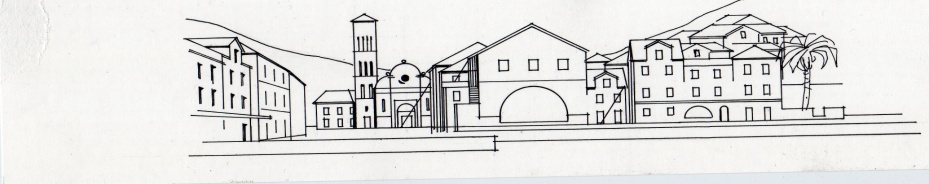 SADRŽAJ:OSNOVNE ODREDNICE ŠKOLSKOG KURIKULUMAIZVANNASTAVNE AKTIVNOSTIFAKULTATIVNA NASTAVADODATNA , DOPUNSKA I IZBORNA NASTAVAPROJEKTNA  I TERENSKA  NASTAVAIZLETI I EKSKURZIJEOKVIRNI KALENDAR AKTIVNOSTI  I  OBILJEŽAVANJE ZNAČAJNIH NADNEVAKASTRUKOVNI KURIKULUMI. OSNOVNE ODREDNICE ŠKOLSKOG KURIKULUMAŠkolski kurikulum se usmjerava na sva područja Škole:Učinkovitost, uspjeh Škole što uključuje :osobne kometencije, razvijanje samopouzdanja i samostalnosti, odgovornosti, tolerancije, spremnost na aktivno sudjelovanje u društvenom životu;stjecanje temeljnih kompetencija i osposobljavanje za cjeloživotno učenjaNapredak Škole povezan je s kompetencijama nastavnika, kako stručnim, tako i socijalnim, metodičkim kometencijama, s razvojem profesionalnog standarda u struci i poučavanju, a to pretpostavlja potrebu i interes nastavnika za proširenjem kompetencijama ili njihovo daljnje usavršavanje, spremnost na napore, na samostalan i timski rad, na interativnu komunikacijsku tehnologiju.Dugročni i kratkoročni ciljevi izvannastavnih aktivnosti, izborne nastave i drugih odgojno-obrazovnih aktivnosti te projekata Škole:      -     poticati i unaprijeđivati intelektualni, društveni, moralni i duhovni razvoj učenika; promovirati vrijednosti nacionalne i zavičajne kulture posebno kroz izvannastavne aktivnosti i kulturnu i javnu djelatnost Škole ; razvijati svijest o očuvanju kulturno-povijesne baštine;odgajatomogućiti svim učenicima postizanje stručnih kompetencija potrebnih za tržište rada i nastavak obrazovanja ; osposobljavati učenike za život i rad prema zahtjevima tržišnog gospodarstva, suvremenih informacijsko-komunikacijskih tehnologija i znanstvenih spoznaja i dostignuća;shvaćati i pratiti razvoj učenika, razvijati samopoštovanje , samopouzdanje učenika;poticati nenasilno i konstruktivno  rješavanje sukoba među mladima i ostalima;osuvremenjivati nastavne metode i stilove poučavanja;razvijati obrazovne i kreativne potencijale učenika te podizati stručnost nastavničkog kadra;njegovati i stvarati kvalitetne međuljudske odnose između učenika i nastavnikapoticati i razvijati kulturu rada;promicati otvorenost Škole prema lokalnoj zajednici I širom okolinomu suradnji s lokalnom i regionalnom samoupravom raditi na stvaranju boljih prostornih i materijalnih uvjeta rada ŠkolePodručja kroz koja ćemo promicati vrijednosti i ostvarivati ciljeveNAČIN VRJEDNOVANJA I KORIŠTENJA REZULTATA VRJEDNOVANJA.Vanjsko vrjednovanje Vanjsko vrjednovanje podrazumijeva uključenost drugih nositelja odgojno-obrazovnog rada. Okvirni kriteriji vanjskog vrjednovanja postavljeni su na nacionalnoj razini i definirani Nacionalnim kurikulumom. Vanjsko vrjednovanje prati i ocjenjuje odgojno-obrazovne rezultate na telju :rezultata državne mature,obrane završnih radovapomoćničkih ispitaSamovrjednovanje Cilj samovrjednovanja je unaprijeđivanje kvalitete rada Škole            A)  Samovrjednovanje  strukovnih programa Školese provodi prema Priručniku  za samovrednovanje za ustanove za strukovno obrazovanje, a temeljemZakona o strukovnom obrazovanju i odredbama Statuta. U  Školi su, zbog poznatih razloga operativnosti, racionalizacije troškova, ali i kvalitete rada obzirom na djelovanje u lokalnoj zajednici i,  osnovani Timovi za kvalitetu, posebno Tim za kvalitetu za odjele u Hvaru i Tim za kvalitetu za odjele u Jelsi.Timovi su osnovani prema programima rada, odnosno :a) Tim za kvalitetu  za zanimanja htt, kuhar, agroturistički tehničarb) Tim za kvalitetu za zanimanja thk i kuhar Ravnatelj  je imenovao koordinatore SANDU STANČIĆ i DAMIRA ŠURJAKA.  Timovi  su  operativna tijela  i  rade  u  procesu  samovrjednovanja programa obrazovanja koji spadaju pod njihovo kurikularno područje ; oni izrađuju mini izvješća o samovrjednovanju na temelju kojih  Povjerenstvao za kvalitetu izrađuju cjelokupno izvješće o samovrjednovanju.IZVANNASTAVNE AKTIVNOSTIProgram izradila : Sonja Matijašević,prof.Program izradila: Ljubica Tadić,prof.Program izradio : Grgo Novak,prof.Program izradile: Natalija Moškatelo, mag. i Ivana Vojković Teklić, mag.oec.Program izradila : Anita Brstilo, prof. Program izradila : Anita Brstilo, prof. Program izradila : Anita Brstilo, prof. Program izradila : Anita Brstilo, prof. Program izradila : Anita Brstilo, prof.								Nositelj aktivnosti:							             Svjetlana Fistonić, prof.Nositelj aktivnosti:Marija MajićNositelj aktivnosti:										Marija MajićNositelj aktivnosti:							Božana Damjanić Majdak, prof.Nositelj aktivnosti:Nikolina Ostojić,nastavnica ugostiteljskog posluživanjaNositelj aktivnosti:Nikolina Ostojić,nastavnica ugostiteljskog posluživanjaNositelj aktivnosti:Nikolina Ostojić,nastavnica								Nositelj aktivnosti:							             Jelena Milanović, prof.								  Marija Novak, prof.Nositelj aktivnosti: Natalija Moškatelo, magNositelj aktivnosti:							Božana Damjanić Majdak, prof.Jelena Milanović, prof.								Nositelj aktivnosti:							Božana Damjanić Majdak, prof.								Nositelj aktivnosti:								Rajka Grgičević, prof.								      Vinko Vranjican, prof.								Nositelj aktivnosti:								Rajka Grgičević, prof.								      Vinko Vranjican, prof.Program izradila : Lea Petrić, prof.Program izradila: Vesna Barbarić,prof.Program izradila: Vesna Barbarić,prof. i Dujo Šantić, prof.Program izradila: Vesna Barbarić,prof., Dujo Šantić, prof.Program izradila: Vesna Barbarić,prof., Dujo Šantić,prof.  Nositelj aktivnosti:Ivana AvianiČubreFAKULTATIVNA NASTAVANositelj aktivnosti:							Anđelka Ivušić, prof.								Nositelj aktivnosti:							             Nikolina Carić, prof.	Nositelj aktivnosti:								  Danijel Beserminji, prof.Nositelj aktivnosti: Antonio MorićŠpanić, mag.educ. geogr.Nositelj aktivnosti:Antonio Vidović, mag.educ.biol. et chem.DODATNA , DOPUNSKA I IZBORNA NASTAVANositelj aktivnosti:								Marija Novak, prof..								Nositelj aktivnosti:								  Danijel Beserminji, prof.								Nositelj aktivnosti:							Smiljana Matijašević- Salamunić								Nositelj aktivnosti:							Smiljana Matijašević- Salamunić								Nositelj aktivnosti:							             Svjetlana Fistonić, prof.								Nositelj aktivnosti:							             Dijana Salamunić, prof.								Nositelj aktivnosti:							             Dijana Salamunić, prof.								Nositelj aktivnosti:							             Dijana Salamunić, prof.								Nositelj aktivnosti:							             Vinka Soldo, prof.								Nositelj aktivnosti:							             Đurđica Milatić, prof.								  Vinka Soldo, prof.Program izradlo : Vatroslav Lozić, prof.Nositelj aktivnosti:									Sandra Tudor, dipl.ing.Program izradlo : Vatroslav Lozić, prof.Nositelj aktivnosti:  Natalija Moškatelo, mag.Nositelj aktivnosti:							Božana Damjanić Majdak, prof.Nositelj aktivnosti:								Marija Huljić, prof.Nositelj aktivnosti:							Božana Damjanić Majdak, prof.Nositelj aktivnosti:Vilma Milatić, mag.Nositelj aktivnosti:						  Dijana Salamunić, profNositelj aktivnosti:									Sandra Tudor, dipl.ing.Program izradio : Vatroslav Lozić, prof.Nositelj aktivnosti:  Natalija Moškatelo, mag.								Nositelj aktivnosti:							             Vinka Soldo, prof.								Nositelj aktivnosti:							Božana Damjanić Majdak, prof.Program  izradila : Sonja Matijašević, prof. Nositelj aktivnosti:Antonio Vidović, mag.educ.biol. et chem.PROJEKTNA  I TERENSKA  NASTAVANositelj aktivnosti:							Božana Damjanić Majdak, prof.								Nositelj aktivnosti:							Smiljana Matijašević- Salamunić								Nositelj aktivnosti:							             Jelena Milanović, prof.Nositelj aktivnosti:Nikolina Ostojić,prof.								Nositelj aktivnosti:							             Jelena Milanović, prof.Program izradila: Vesna Barbarić, prof. i Dujo Šantić, prof.Program izradila: Vesna Barbarić, prof.Program izradili: Vesna Barbarić, prof. i Dujo Šantić, prof.Program izradila : Sonja Matijašević,prof.Nositelj aktivnosti:Nikolina Ostojić, nastavnicaProgram izradila: Ljubica Tadić,prof.								Nositelj aktivnosti:								 Anđelka Ivušić, prof.Nositelj aktivnosti: Natalija Moškatelo, mag.Nositelj aktivnosti: Natalija Moškatelo, mag.Projektna nastava : Geografija – KlimaCiljevi:ciljevi nastavne cjeline Klima (GPP - prvi razred gimnazije)povećati motivaciju za rad i učenje osamostaliti učenike u učenju/radu i poticati stvaralaštvo osposobiti učenike za samostalno procjenjivanje postignutog uz samokritičnostrazvijati IKT vještine, komunikacijske vještine i toleranciju (učenici se međusobno nadopunjuju, podsjećaju na prijašnje gradivo i zajedno dolaze do rezultata)Namjena aktivnosti: Projektna nastava objedinjuje interdisciplinarnost i korelaciju sadržaja, pridonosi rasterećenju učenika, potiče razvijanje vještina i omogućuje kvalitetniju vezu učenik-učenik i učenik-nastavnik.Nositelj programa: Antonio MorićŠpanićNačin realizacije: PLANIRANJE:kviz za inicijalnu provjeru predznanja i najava temerazgovor o temi, podjela učenika u grupe i podjela zadaća, određivanje metoda rada i vremena radaAKTIVNOSTI TIJEKOM PROJEKTNE NASTAVE:zajedničko postavljanje problemaizrada plana radaprikupljanje informacija – udžbenik, internet, lokalne publikacije, DHMZposjet meteorološkoj stanici u Hvaru (27. travnja)izrada prezentacije o važnosti i ulozi vremena i klime za Hvar povodom obilježavanja obljetnice 150 godina organiziranog turizma u Hvaru (svibanj)ZAKLJUČAK - DOKUMENTIRANJE I PRIKAZIVANJE:zajednička prezentacija o važnosti i ulozi vremena i klime za Hvarzajednička prezentacija o meteorološkim mjerenjima u prošlosti i danasizrada plakataEVALUACIJA I POVRATNA INFORMACIJA:kviz za provjeru stečenog znanja na kraju projektne nastaveVremenik aktivnosti: travanj i svibanjTroškovi: troškovi materijala za izradu plakata Način korištenja i vrednovanja rezultata: Krajnji rezultat projektne nastave su prezentacije i plakat koji će se koristiti u sklopu obljetnice 150. godina organiziranog turizamVrjednovanje rezultata u skladu s pravilnikom o ocjenjivanju za predmet geografija na temelju elemenata usvojenost sadržaja, geografske vještine i samostalni radProgram izradio: Antonio MorićŠpanićProgram izradio/la: Ivica Moškatelo, prof.								Nositelj aktivnosti:								TaritaRadonić, prof.								Nositelj aktivnosti:								TaritaRadonić, prof.								Nositelj aktivnosti:								TaritaRadonić, prof.								Nositelj aktivnosti:								TaritaRadonić, prof.								Svjetlana Fistonić, prof.								Nositelj aktivnosti:								TaritaRadonić, prof.								Nositelj aktivnosti:								TaritaRadonić, prof.								Rajka Grgičević, prof.								Vinko Vranjican, prof.Program izradila: Vesna Barbarić, prof. i Dujo Šantić, prof.                                              Program izradila: Vesna Barbarić, prof. i Dujo Šantić, prof.								Nositelj aktivnosti:								Marija Novak, prof.								Rajka Grgičević, prof.								Anđelka Ivušić, prof.Projektna nastava :Geoinformatika u geografiji - Demografska obilježjaCiljevi:ciljevi odgojno-obrazovnog ishoda AB 1.4.  (GPP - prvi razred gimnazije)povećati motivaciju za rad i učenje osamostaliti učenike u učenju/radu i poticati stvaralaštvo osposobiti učenike za samostalno procjenjivanje postignutog uz samokritičnostosvijestiti učenike o raznolikosti demografskih trendova među otočnim naseljima i potaknuti na promišljanje o budućim demografskim tokovimarazvijati IKT vještine, komunikacijske vještine i toleranciju (učenici se međusobno nadopunjuju, podsjećaju na prijašnje gradivo i zajedno dolaze do rezultata)Namjena aktivnosti: Projektna nastava objedinjuje interdisciplinarnost i korelaciju sadržaja, pridonosi rasterećenju učenika, potiče razvijanje vještina i omogućuje kvalitetniju vezu učenik-učenik i učenik-nastavnik te ojačava učeničku ulogu u promišljanju o održivom upravljanju lokalnom zajednicom.Nositelj programa: Antonio MorićŠpanićNačin realizacije: PLANIRANJE:motivacija kroz medijske sadržaje za najavu teme te inicijalnu provjeru predznanja razgovor o temi, podjela učenika u grupe i podjela zadaća, određivanje metoda rada i vremena radaAKTIVNOSTI TIJEKOM PROJEKTNE NASTAVE:zajedničko postavljanje problemaizrada plana radaprikupljanje informacija – internet, lokalne publikacije, Državni zavod za statistiku (ožujak)izrada plakata s tematskim kartama o demografskoj problematici otoka Hvaraizrada prezentacije o demografskim procesima i trendovima otoka Hvara na uz gostujuće predavanje stručnjaka demografa (travanj)ZAKLJUČAK - DOKUMENTIRANJE I PRIKAZIVANJE:zajednička prezentacija o demografskim procesima i trendovima otoka Hvaraizrada plakataEVALUACIJA I POVRATNA INFORMACIJA:vrednovanje i evaluacija grafičkih priloga i završnog rada učeničkog plakataVremenik aktivnosti: ožujak i travanjTroškovi: troškovi materijala za izradu plakata Način korištenja i vrednovanja rezultata: Krajnji rezultat projektne nastave je prezentacija (plakat) koji će se biti prezentiran na lokalnoj demografskoj konferencijiVrednovanje rezultata u skladu s pravilnikom o ocjenjivanju za predmet Geoinformatika u geografiji na temelju elemenata usvojenost znanja, istraživačke vještine i informacija i digitalna pismenost.Program izradio: Antonio MorićŠpanićIZLETI I EKSKURZIJEProgram izradila : Anita Brstilo, profNositelj aktivnosti:							Božana Damjanić Majdak, prof.								      Marija Novak, prof.								TaritaRadonić, prof.Nositelj aktivnosti:								 Marija Novak, prof.								TaritaRadonić, prof.								 Nikolina Carić, prof.							Nositelj aktivnosti: Meri Petrić, prof							Nositelj aktivnosti:							Sandra Tudor, dipl.ing.Nositelj aktivnosti: Natalija Moškatelo, mag.Program izradila: Vesna Barbarić,prof. i Duje Šantić, prof.AKTIVNOSTI								Nositelj aktivnosti:								  Danijel Beserminji, prof.								Nositelj aktivnosti:Danijel Beserminji, prof.								Nositelj aktivnosti:								Rajka Grgičević, prof.								      Vinko vranjican, profNositelj aktivnosti:							Rajka Grgičević, prof.								 Marija Novak, prof.								 Jelena Milanović, prof.								 Meri Petrić, prof.								Nositelj aktivnosti:							Božana Damjanić Majdak, prof.								FrankicaPeronja, prof.								Nositelj aktivnosti:							Đurđica Milatić, prof.                                                                Damir Šurjak, prof.								Marija Huljić, prof.							       Svjetlana Fistonić, prof.Nositelj aktivnosti:								Razrednici i nastavnici 								SŠ Hvar-Jelsa								Nositelj aktivnosti:								  Danijel Beserminji, profOKVIRNI  KALENDAR  NEKIH AKTIVNOSTI /SJEDNICA ZA ŠKOLSKU 2017./2018. GODINUJAVNA I KULTURNA DJELATNOSTŠKOLE-OBILJEŽAVANJEZNAČAJNIH NADNEVAKASTRUKOVNI KURIKULUMNastavak –STRUKOVNI KURIKULUM SREDNJE ŠKOLE HVARObrazovni sektor : a)  turizam i ugostiteljstvo: zanimanja hotelijersko turistički tehničar;turističko-hotelijerski komercijalist; kuhar /konobarb)  poljopriveda i turizam : zanimanje agroturistički tehničarPODRUČJECILJEVIŽIVOTNO OKRUŽENJE ŠKOLEŠkola kao sudionik aktivnosti na gradskoj, općinskoj razini (npr.humanitarni rad, akcije, ekološke aktivnosti i dr.); često i nositelj samostalnih aktivnosti i manifestacijaSuradnja s kulturnim institucijamaPredstavljanje Škole, školskih projekata, akcijaPromocija škole putem raznih aktivnosti , Dan otvorenih vrata; obilježavanje nekih blagdana, nadnevaka; izrada plakata, brošura, razgovori, kontakti RAZREDNO I ŠKOLSKO OZRAČJERazredno ozračje :Poštivanje i uvažavanje individualnih sklonosti i različitosti – svaki učenik razvija i iskazuje svoje sposobnosti i tako pridonosi posebnosti svakog razrednog odjela i ŠkoleSuradništvo, uzajamnost i solidarnost (međusobno pomaganje u savladavanju gradiva, ali i rješavanju drugih poteškoća i problema)Međurazredni odnosi :Povezivanje razreda zajedničkim aktivnostima (školske grupe, ekskurzije , izleti)Sudjelovanje učenika u rad školskih grupa i u izvanškolskim aktivnostima Školsko ozračje :Škola je prostor susretanja, življenja i razmjene iskustava učenika, nastavnika i roditeljaPoticanje učenika da razvija kreativnost, i nove oblike aktivnosti i provođenja slobodnog vremenaŠkola nastoji stvarati  ozračje povjerenja, uzajamnog poštovanja, ljubavi, uz zadržavanje ostvarivanja zadaće odgoja i obrazovanjaPružati razumijevanje za stresne odnosno teške životne situacijeIZVANNASTAVNE AKTIVNOST EKO U NAŠOJ ŠKOLI 1. Ciljevi aktivnosti Razvijati osjetljivost, brigu za čuvanje i unaprjeđivanje okoliša i ljubav prema prirodi; poticati interes učenika za ekološke probleme današnjice; razvijati odgovornost prema osobnoj budućnosti i budućnosti zavičaja i Domovine; odgajati za vrjednovanje i čuvanje prirodne baštine svojega zavičaja; obilježavanje značajnih nadnevaka.2. Namjena aktivnosti Kratkoročni ciljevi –sudjelovanje u aktivnostima Škole odvajanje otpada; upoznavanje s postupkom recikliranja; skupljanje čepova za akciju „plastičnim čepovima do skupih lijekova“;  sudjelovanje u eko akcijama u organizaciji Grada („Zelena čistka „ i dr.); dugoročni ciljevi – praćenje zakonske regulative na polju zaštite okoliša ( posebno prema novim propisima EU); obilježavanje Dana planeta Zemlje i dr.3. Nositelji aktivnosti i njihova odgovornost Sonja Matijašević,prof.; razrednice/ici; suradnja s Komunalnim Hvar ( gost predavač u svezi recikliranja i novih propisa o skupljanju otpada prema novim propisima EU); suradnja s Volonterskom grupom i udrugama u gradu; sa gradskim službama 4. Način realizacije aktivnosti Nastava izvan učionice, proširivanje knjiškog znanja; integriranje u satove  razrednika5. Vremenik aktivnosti Tijekom nastavne godine6. Detaljan troškovnik aktivnosti Trošak papira , plast.vrećica i kanta odnosno bez troškova uz donacije spomenutih vanjskih čimbenika 7. Način vrednovanja i način korištenja rezultata vrednovanja Vrjednovanje kroz mjerila i kriteriji praćenja radai ocjenjivanja učenika ; ocjenska rešetka ; izrada prezentacija IZVANNASTAVNA AKTIVNOSTUNESCO U GRADU SUNČANIH ZRAKA 1. Ciljevi aktivnosti Upoznati učenike i proširiti slabo znanje odraslih o značaju HVARSKE ČIPKE upisane na UNESCO-vu listu nematerijalne svjetske baštine 2. Namjena aktivnosti Upoznati  učenike i zainteresirane s vremenom nastanka čipkarstva na području današnje Hrvatske, posebno u Hvaru ; upoznati s osnovnim tehnikama, specifičnostima izrade hvarske čipke u Benediktinskom samostanu u Hvaru. Potaknuti učenike na vrednovanje kulturno povijesnog nasljeđa i značaja u kulturnoj ponudi grada Hvara 3. Nositelji aktivnosti i njihova odgovornost Ljubica Tadić,pedagog; suradnici –Grgo Novak,prof.povijesti. Tonči Visković,prof.likovne umjetnosti i Sanda Stančić,prof.stručnih predmeta iz područja turizma 4. Način realizacije aktivnosti Istraživački rad, terenski rad ; individualni i timski rad; neposredni razgovori učenika(intervjui) sa sestrama Benediktinkama; suradnja s Vijećem, roditelja ;posjet Muzeju Benediktinskog samostana i moguće vođenje učenika 5. Vremenik aktivnosti Za vrijeme nastavne godine, posebno za vrijeme obilježavanja značajnih nadnevaka ( Dan Grada i eventualno blagdan sv.Prošpera i/ili božićni blagdani )6. Detaljan troškovnik aktivnosti Papir, toneri i dr.uredski materijal7. Način vrednovanja i način korištenja rezultata vrednovanja Vrednovanje prema mjerilima i kriterijima vrednovanja pojedinih nastavnih predmeta ; izrada biltena o rezultatima istraživanja; mogući literarni prilozi za smotru „Lidrano“ i dr.manifestacijeIZVANNASTAVNA AKTIVNOSTI U MOM GRADU VUKOVAR JE PLAKAO I U MOM GRADU VUKOVAR SVIJETLI 1. Ciljevi aktivnosti Njegovanje i iskazivanje pijeteta žrtvi Vukovara ; Poticanje učenika za nadogradnju i individualno istraživanje povijesnih činjenica o Vukovaru; Upoznavanje učenika sa životom progranika  za vrijeme rata i obilježavanjima ovog važnog nadnevka u našem gradu 2. Namjena aktivnosti Produbljivanje znanja činjenica o Vukovaru; njegovanje zajedništva u obilježavanju važnih nadnevaka iz naše nedavne prošlosti 3. Nositelji aktivnosti i njihova odgovornost Grgo Novak,prof.povijesti; Suradnja s razrednicima i s udrugom Društvo Kapjajubavi i udrugom veterana grada Hvara 4. Način realizacije aktivnosti Individualni rad u paru i grupi na izradi, listića, panoa, u kontekstu proširivanja znanja iz udžbenika, ali i izvan redovne nastave ;moguće ugošćavanje gosta predavača ; sudjelovanje u obilježavanju 18.studenoga, zajedno s nositeljima aktivnosti u gradu i svim čimbenicima javnog i kulturnog života5. Vremenik aktivnosti Tijekom studenoga, posebno 17. I 18.studenoga 2017.6. Detaljan troškovnik aktivnosti Trošak papira , hamera, toneri za printanje7. Način vrednovanja i način korištenja rezultata vrednovanja Vrjednovanje kroz mjerila i kriteriji praćenja radai ocjenjivanja učenika ; ocjenska rešetka ; izrada prezentacija IZVANNASTAVNA AKTIVNOSTFOTO “SPOMENAR” Ciljevi i aktivnostiOsposobiti učenike za fotografiranje, obradu i prezentiranje fotografija u različitim web alatimaRazviti socijalne kompetencije i poduzetničke vještine prilikom odabira aktivnosti škole za fotografiranje i njihovo prezentiranjeSavladati web alate za obradu i prezentiranje fotografijaNamjena aktivnosti Uključiti učenike za sudjelovanje, stvaranje i prezentiranje školskog života te upoznati javnost sa radom škole, aktivnostima i projektimaPoticati timski radRazviti samostalnost kod učenika, kritičko mišljenje i kreativnostNositelji aktivnostiUčenici svih razredaPredmetne nastavnice: Natalija Moškatelo i Ivana Vojković TeklićNačin realizacijeTimski rad, rad na računalu, radionice, projektiVremenik aktivnostiTijekom školske godine 2017./2018.Troškovnik aktivnostiTroškovi izrade panoa, materijala za izradu, USBNačin vrednovanja i korištenje rezultataPovratne informacije profesora, učenika, roditeljaRezultati će se koristiti u svrhu predstavljanja škole na danima otvorenih vrata, raznim prezentacijama škole, ERASMUS+ projektima i susretima i dr.IZVANNASTAVNA AKTIVNOST PLASTIČNIM ČEPOVIMA DO SKUPIH LIJEKOVARazrediŠkolski volonteri  kao i ostali učenici i nastavnici naše školeCiljevi-razvijanje humanosti  kod učenika, navikavanje na nužnost pomaganja drugima, razvijanje  međusobnog povjerenja, njegovanje  osjećaja  solidarnosti Način  realizacije 
-prikupljanje čepova u spremnik postavljen u Školi, od novca prikupljrnog reciklažom  sakupljenih čepova sufinancirat će se nabava skupih lijekova za liječenje članova Udruge oboljelih od leukemije, mijeloma, limfoma, GIST-a i srodnih onkoloških i hematoloških bolesti kao i članova Udruge za pomoć djeci sa senzornim poremećajimaNositeljAnita  BrstiloTroškovniktroškovi poštarine Vremeniktijekom cijele školske godine Vrednovanjeodaziv učenika  i ostalih sudionika, kao i količina prikupljenih čepova IZVANNASTAVNA AKTIVNOSTCARITASOVA HUMANITARNA AKCIJARazrediŠkolski volonteri  kao i ostali učenici i djelatnici škole Ciljevi-razvijanje humanosti  kod učenika, navikavanje na nužnost pomaganja drugima, razvijanje  međusobnog povjerenja, njegovanje  osjećaja  solidarnostiNačin  realizacije 
-prikupljanje novca prodajom sitnica dobivenih od Hrvatskog CaritasaNovac je namijenjen najsiromašnijim obiteljima Hrvatske. -suradnja s DrušvomKapjajubaviNositeljsvi razredniciTroškovnikbez  posebnih troškova VremenikprosinacVrednovanjeodaziv učenika i djelatnika školeIZVANNASTAVNA AKTIVNOSTI MI GRADIMO MOSTOVERazrediŠkolski volonteri  kao i ostali učenici i djelatnici škole, školski ugostiteljski kabinet (stručni nastavnici) 
Ciljevi-razvijanje humanosti  kod učenika, navikavanje na nužnost pomaganja drugima, razvijanje  međusobnog povjerenja, njegovanje  osjećaja  solidarnostiNačin  realizacije 
-prikupljanje namirnica i higijenskih potrepština za socijalnu samoposlugu u sklopu Centra za beskućnike koju vodi udruga Most-priprema slasica za beskućnike o kojima skrbi udruga Most-suradnja s DrušvomKapjajubaviVodiiteljAnita BrstiloTroškovniktroškovi namirnica i  transporta do SplitaVremeniktijekom školske godine ( po mogćnosti o Božiću )Vrednovanjeodaziv učenika i djelatnika škole IZVANNASTAVNA AKTIVNOSTDAN PLANETA ZEMLJERazredi
 Školski volonteri  Ciljevi-obilježavanje ovog  važnog  dana -razumijevanje kako sve  možemo kao pojedinci utjecati na naš plantNačin  realizacije 
učenički plakati o ZemljiNositeljAnita Brstilo I Sonja MatijaševićTroškovniktroškovi  izrade  plakataVremeniktravanjVrednovanjeopisnoIZVANNASTAVNA AKTIVNOSTŠKOLE  ZA  AFRIKURazrediŠkolski volonteri  kao i ostali učenici i nastavnici naše školeCiljevi-razvijanje humanosti  kod učenika, navikavanje na nužnost pomaganja drugima, razvijanje  međusobnog povjerenja, njegovanje  osjećaja  solidarnosti Način  realizacije 
-izrada  plakata na temu Afrika-učeničke radionice tijekom kojih će upoznavati kulturu i običaje Afrike-izrada i prodaja rukotvorina na istu temu-prikupljanje priloga koji će se  uplaćivati na UNICEF-ov računNositeljAnita  BrstiloTroškovnikbez osobitih troškova budući je riječ o dobrovoljnim prilozimaVremeniktijekom  cijele školske godineVrednovanjeOdaziv učenika kao i prikupljen  iznos  uplaćen  na UNICEF-ov računIZVANNASTAVNA AKTIVNOSTPrijatelji kulturne baštine1. Ciljevi aktivnostiIstraživati hrvatsku kulturnu baštinu, a posebno kulturnu baštinu svojega zavičaja.Razvijati kod učenika svijest o očuvanju materijalne kulturno – povijesne baštine. Obilježavanje značajnih nadnevaka (Međunarodni dan muzeja, Noć muzeja). Posjeta muzejima i galerijama te razgledavanje gradova. Prezentacije u razredu na zadanu temu putem powerpoint-a. Praćenje stručnih javnih predavanja. 2. Namjena aktivnostiUpoznavanje učenika s hrvatskom kulturnom baštinom u okviru redovnog plana i programa. Obogaćivanje i poboljšanje znanja kroz terensku nastavu kao motivacija za samostalan pristup i analizu spomenika, njihovo osmišljavanje i uvrštavanje u turističku ponudu. Povezivanje učenika iz drugih razreda i iz drugih škola s ciljem druženja i poboljšanja znanja iz hrvatske kulturno - povijesne baštine.3. Nositelji aktivnosti i njihova odgovornostSvjetlana Fistonić, prof. povijesti umjetnosti, aktiv povijesti, geografije i povijesti umjetnosti, aktiv hrvatskog jezika. Grupa učenika 3. i 4. htt raz., 3.ugo., 3.i 4. raz. gimn.4. Način realizacije aktivnostiU sklopu redovne i terenske nastave. Izrada prezentacija putem izlaganja u powerpointu i izrada plakata. Sudjelovanje na stručnim predavanjima. Razgledavanje Muzeja stakla u Zadru i Muzeja hrvatskih arheoloških spomenika u Splitu u suradnji sa stručnim osobljem muzeja. 5. Vremenik aktivnostiTijekom nastavne godine i u vrijeme vikenda ako je posjeta  muzejima u Splitu ili u Zadru.  6. Detaljan troškovnik aktivnostiMaterijal za izradu plakata i troškovi prema odabiru mjesta   (Stari Grad, Hvar, Split, Zadar).7. Način vrednovanja i način korištenja rezultata vrednovanjaVrijednovati osobno zalaganje učenika. Utvrđivati sposobnosti zapažanja i analize kulturno-povijesnih znamenitosti.IZVANNASTAVNAAKTIVNOST Preventivni program "Ne e-nasilju"1. Ciljevi aktivnosti Obavijestiti roditelje na roditeljskim sastancima o provedbi programa za prevenciju nasilja putem interneta u razredu njihove djece te ih na zasebnoj radionici upoznati sa osnovnim pojmovima sigurnog ponašanja na internetu i e-nasilja, na osnovu koje će sudionici moći:- prepoznati i objasniti što je e-nasilje- navesti važnost sigurne upotrebe interneta- objasniti razloge za sigurnu upotrebu internetaNakon provedenog preventivnog programa, na zasebnoj radionici, informirati roditelje o rezultatima projekta, razmijeniti informacije o promjenama u ponašanju njih i njihove djece te ih potaknuti na razgovor o sigurnosti na internetu, na osnovu koje će sudionici moći:- razmijeniti informacije o promjenama u ponašanju- usvojiti vještine koje će im pomoći da potaknu razgovor o sigurnosti na internetu sa svojom djecom2. Namjena aktivnosti -roditelji učenika drugih razreda Srednje škole Hvar uključenih u preventivni program "Ne e-nasilju", u Jelsi i Hvaru3. Nositelji aktivnosti i njihova odgovornost Marija Majić, mag.psihologijeMarija Novak, prof.psihologije- za odjele u JelsiLjubica Tadić, dipl. pedagog - za odjele u Hvaru4. Način realizacije aktivnosti -psihoedukacija na roditeljskom sastanku-ciklus od dvije radionice5. Vremenik aktivnosti studeni, 2017.-veljača 2018.6. Detaljan troškovnik aktivnosti --pribor za pisanje (olovke, bojice, flomasteri i kreda)- troškovi printanja i fotokopiranja-  papiri  A4 i A3 formata7. Način vrednovanja i način korištenja rezultata vrednovanja - Uključenost i zainteresiranost roditelja- evaluacijski listićiIZVANNASTAVNAAKTIVNOST Preventivni program "Ne e-nasilju"1. Ciljevi aktivnosti Prevencija elektroničkog vršnjačkog nasilja na osnovu kojeg će učenici moći:- navesti i razlikovati prednosti i rizike korištenja interneta te pozitivne i potencijalne negativne posljedice vlastitog ponašanja na internetu- prepoznati i objasniti rizična ponašanja na internetu i e-nasilje-primijeniti pravila o sigurnom ponašanju na internetu-organizirati aktivnosti u školi i lokalnoj zajednici u svrhu promicanja sigurnih ponašanja na internetu2. Namjena aktivnosti -Učenici drugih razreda Srednje škole Hvar, u Jelsi i Hvaru3. Nositelji aktivnosti i njihova odgovornost Marija Majić, mag.psihologijeMarija Novak, prof.psihologije- za odjele u JelsiLjubica Tadić, dipl. pedagog - za odjele u Hvaru4. Način realizacije aktivnosti -ciklus od četiri radionice5. Vremenik aktivnosti studeni, 2017.- veljača, 2018.6. Detaljan troškovnik aktivnosti - pribor za pisanje (olovke, bojice, flomasteri i kreda)- troškovi printanja i fotokopiranja- klupko vune- paketići ljepljivih papirića u boji-  hamer papiri, papiri  A4 i A3 formata- magneti7. Način vrednovanja i način korištenja rezultata vrednovanja -uključenost i zainteresiranost učenika-evaluacijski listići- upitnici o korištenju interneta u svrhu prikupljanja podataka te informiranja roditeljaIZVANNASTAVNAAKTIVNOSTNovinarska radionica1. Ciljevi aktivnostiPredviđena radionica male škole novinarstva u dvodnevnom trajanju koja bi učenicima pružila mogućnost upoznavanja s osnovama novinarskog pisanja2. Namjena aktivnostiRazvijati kreativnost kod učenika kroz rad u radionicama, razvijati samostalnost učenika, razvijati novinarsku pismenost, razvijati istraživački rad i kritičko promišljanje3. Nositelji aktivnosti i njihova odgovornostBožana Damjanić Majdak,prof., učenici izborne nastave Hrvatskog jezika kao i drugi zainteresirani učenici        4. Način realizacije aktivnosti  U suradnji sa Općinskom knjižnicom i čitaonicom te portalom Vox feminae, organizirati dvodnevnu radionicu osnova novinarstva na kojima će se učinici uputiti u osnove novinarskog izvještavanja5. Vremenik aktivnostiListopad/ studeni6. Detaljan troškovnik aktivnostiMaterijali za fotokopiranje7. Način vrednovanja i način korištenja rezultata vrednovanja Anketa nakon odrađenih radionica, vrednovanje ostvarenih uradakaIZVANNASTAVNA AKTIVNOST OSUVREMENJIVANJE NASTAVEVINO:PLOD LOZE I LJUDSKIH RUKU,PONUDA U UGOSTITELJSTVU1. Ciljevi aktivnosti Upoznati učenike s enologijom, načinima prezentiranja i posluživanja različitih vrsta vina i pjenušaca gostu 2. Namjena aktivnosti Učenicima ugostiteljskih zanimanja, ali i svima koji su zainteresirani naučiti nešto novo o vinu 3. Nositelji aktivnosti i njihova odgovornost Nastavnici ugostiteljskog posluživanja i enologije s gastronomijom, biologije i ekologije  4. Način realizacije aktivnosti Edukativni materijali, fotografije, slike i različite recepture ; gost –predavač sommelier i stručnjaci dugogodišnjeg iskustva ; samostalni rad učenika5. Vremenik aktivnosti Tijekom školske godine  2017./2018.6. Detaljan troškovnik aktivnosti Troškovi  kupovine boca vina, pjenušaca; moguće donacije7. Način vrednovanja i način korištenja rezultata vrednovanja Razgovor s učenicima o dojmovima nakon prezentacije i posluživanja vina ; vrjednovanje u ocjensku rešetku po obavljenom samostalnom radu IZVANNASTAVNA AKTIVNOSTDANI ZAHVALNOSTI ZA PLODOVE ZEMLJE-DANI KRUHA1. Ciljevi aktivnosti Razvijati i njegovati kreativnost i rad u službi humanosti ; ukazivati na važnost očuvanja prirode i plodova prirode, zemlje i rezultata ljudskog truda i rada, posebno s autohtonim vrstama voća i drugim plodovima zemlje ; ukazivanje na važnost kruha kao simbola , na važnost tradicije i lijepih dobrih običaja; poučiti o važnosti zdrave prehrane i ekološke poljoprivede2. Namjena aktivnosti Njegovanje zahvalnosti za primljena dobra .Podizanje svijesti o važnosti ekološke poljoprivede i očuvanju domaćih proizvoda od domaćih plodova ,kako u službi zdrave prehrane tako i u službi razvoja turizma, eko turizma i zdravstvenog turizma3. Nositelji aktivnosti Nikolina Ostojić,nastavnica i članica Društva Kapjajubavi4. Način realizacije aktivnosti Suradnja s udrugom Društvo Kapjajubavi,Kao doprinos struke humanitarnim djelatnostima5. Vremenik aktivnosti Listopad 2017.6. Detaljan troškovnik aktivnosti Papir za umatanje i materijal za uređenje panoa7. Način vrednovanja i način korištenja rezultata vrednovanja Pohvala za kreativni rad u službi humanosti pojedincima koji se istaknu  , posebno razredu  kao cjelini koji se istakne po broju sudionika IZVANNASTAVNA AKTIVNOST KULTURA STOLA1. Ciljevi aktivnosti Omogućiti učenicima naše škole stjecanje novih znanja i vještina s područja koja nisu obuhvaćena nastavnim planom i programom ;upoznati učenike s pravilima lijepog ponašanja kod stola 2. Namjena aktivnosti Zainteresirati učenike za pravila lijepog ponašanja prigodom konzumiranja jela i pića za stolom; omogućiti učenicima stjecanje novih znanja  3. Nositelji aktivnosti i njihova odgovornost Nastavnici ugostiteljskog posluživanja i zainteresirani učenici4. Način realizacije aktivnosti/TemePoslužiti svečani meni s pripadajućim pićima za stolom gosta; učenici u ulozi gosta . Dovesti gosta predavača –dugogodišnjeg stručnog suradnika Škole KamenkaSrhoja5. Vremenik aktivnosti Prosinac 2017. 6. Detaljan troškovnik aktivnosti Namirnice; nastavna sredstva i pomagala za potrebe prezentacije7. Način vrednovanja i način korištenja rezultata vrednovanja Primjena naučenog u svakodnevnom životuIZVANNASTAVNA AKTIVNOSTVOLONTERSKI KLUB1. Ciljevi aktivnostiPotaknuti učenike na sudjelovanje u volonterskim akcijama. Ostvariti suradnju s institucijama i organizacijama kojima je potrebna pomoć. Osigurati bolje prepoznavanje i korištenje potencijala volontiranja u prevenciji neprihvatljivih oblika ponašanja kroz njegovo potvrđivanje kao pozitivnog i privlačnog načina života mladih.Razvijati volonterski duh i promicati suradnju i toleranciju među mladima.2. Namjena aktivnostiIstaknuti vrijednosti humanog i volonterskog rada. Ojačati vlastite kapacitete za pokretanje i unaprjeđenje volonterskih programa.Promicanje i osvještavanje učenika na volonterski rad kao životni stil i način pomaganja drugima3. Nositelji aktivnosti i njihova odgovornostJelena Milanović, prof.Marija Novak, prof.ostali zainteresirani profesori i učenici4. Način realizacije aktivnostiKoordinatorice s učenicima osmišljavaju volonterske aktivnosti te izravnu komunikaciju i suradnju s kao i predstavnicima ostalih ustanova  koje se bave volontiranjem.Organiziranje Humanitarnog buvljakaSuradnja sa domom Maestral iz SplitaSuradnja s CK Hvar5. Vremenik aktivnostiKroz cijelu nastavnu 2017./2018. godinu6. Detaljan troškovnik aktivnostiIzrada brošura, plakata7. Način vrednovanja i način korištenja rezultata vrednovanjaMišljenje učenika o provedenim aktivnostima. Odaziv i zadovoljstvo učenika. Povratna informacija putem razgovora s učenicima i nastavnicima. Prezentacija rada Volonterskog klubaIZVANNASTAVNAAKTIVNOSTENGLESKI JEZIK1. Ciljevi aktivnosti stjecanje znanja o raznolikosti europskih kultura razvoj poduzetničkog načina razmišljanja uvođenje novih metoda učenja i podučavanjauporaba informacijsko-komunikacijskih tehnologija i web alata razvijanje literarnih vještina čitanjem, pisanjem i govorenjemrazvijanje dramskih vještina2. Namjena aktivnosti poboljšanje kvalitete školskog obrazovanja uporabom novih tehnologijasudjelovanje u mobilnostima s namjenom učenja jezika,  razmjene dobre prakse, međukulturalnog osvješćivanja i aktivnog sudjelovanja u društvu3. Nositelji aktivnosti i njihova odgovornost Natalija Moškatelo, mag.Grupa učenika gimnazijskog programa4. Način realizacije aktivnosti razmjena učenika uključenih u projektne aktivnosti,razmjena iskustava i dobre prakse među učenicima partnerskih škola,predavanja i radionicepubliciranje i izrada dokumentacije vezane za zajedničke aktivnosti,izrada tehničkih predmetaorganiziranje izložbi,jezične pripreme učenika kako bi se osigurala dovoljna jezična kompetencija za sudjelovanje u partnerstvima,širenje projektnih iskustava i rezultata5. Vremenik aktivnosti 1.9.2017. – 31.8.2018.6. Detaljan troškovnik aktivnosti Financijska potpora Agencije za mobilnost i programe EU.7. Način vrednovanja i način korištenja rezultata vrednovanja Praćenje rada učenika i sudjelovanja u projektnim aktivnostima. IZVANNASTAVNA AKTIVNOSTScensko - glazbena selekcija "SVAŠTARNICA"1. Ciljevi aktivnostiRazvijati scenski i literarni izraz, kreativnost i maštovitost učenika, obilježavati značajne obljetnice, uređivati školske panoe2. Namjena aktivnostiZadovoljiti želje i potrebe svih polaznika aktivnosti3. Nositelji aktivnosti i njihova odgovornostBožana Damjanić Majdak i Jelena Milanović u suradnji sa drugim profesorima4. Način realizacije aktivnostiSudjelovati u obilježavanju značajnih obljetnica uređivanjem školskih panoa,organizirati radionice u suradnji sa Općinskom knjižnicom i čitaonicom u Jelsi i Muzejom općine Jelsa5. Vremenik aktivnostiTijekom nastavne godine6. Detaljan troškovnik aktivnostiMaterijalni troškovi,cca.200-300 kn7. Način vrednovanja i način korištenja rezultata vrednovanjaEvaluacija nakon provedenih aktivnosti kroz anketuIZVANNASTAVNA AKTIVNOSTMjesec hrvatske knjige1. Ciljevi aktivnostiOsvijestiti potrebu za čitanjem, njegovati hrvatsku književnost, upoznati sa s lokalnom kulturnom baštinom2. Namjena aktivnostiRazvijati kreativnost kod učenika kroz rad u radionicama, razvijati samostalnost učenika, razvijati kritičko mišljenje3. Nositelji aktivnosti i njihova odgovornostBožana Damjanić Majdak,prof. s učenicima izborne nastave Hrvatskog jezika kao i s učenicima završnog razreda      4. Način realizacije aktivnosti  Niz radionica u suradnji sa Muzejom općine jelsa i Općinskom knjižnicom i čitaonicom na temu novih tendencija u shvaćanju umjetnosti, učenici će kroz čitanje Marinkovićevog djela Ruke promišljati o dualnosti u svijetu, samostalno izraditi vizualni uradak koji će tematizirati binarnu opoziciju, upoznat će se sa zbirkom Muzeja općine Jelsa kao i s radom Jurja Dobrovića5. Vremenik aktivnostiTijekom listopada i studenog 6. Detaljan troškovnik aktivnostiMaterijalni troškovi; papir, hamer, itd7. Način vrednovanja i način korištenja rezultata vrednovanjaAnketa nakon odrađenog projektaIZVANNASTAVNA AKTIVNOSTSPORTSKI DAN - DAN ŠKOLE1. Ciljevi aktivnostiOsvijestiti čovjekov položaj u društvu te posljedice neželjenih ponašanja. Imenovati fenomene koji nas okružuju vezane uz probleme ovisnosti i zauzeti afirmativan stav prema pozitivnim vrijednostima i zdravom načinu života. Povezivanje nastavnika i učenika, pokazati suradnički odnos sudionika odgojno obrazovnog procesa. Raditi na pozitivnoj školskoj klimi.2. Namjena aktivnostiTimskim radom poticati kooperativnost i povećati stupanj zadovoljstva učenika osobnim uključivanjem i afirmiranjem. Pružiti učenicima mogućnost da prezentiraju svoja znanja, pokažu vještine, sposobnosti, itd.3. Nositelji aktivnosti i njihova odgovornostRajka Grgičević, Vinko Vranjican, Anđelka Ivušić, Damir Šurjak, Jelena Milanović, Meri Petrić i Marija Novak u suradnji s voditeljima stručnih aktiva i svim profesorima spremnim na suradnju. Suradnja s vijećem učenika4. Način realizacije aktivnostiIzrada plakata, sportska natjecanja u različitim disciplinama na nivou škole. Ekipe formirati po razredima.5. Vremenik aktivnostiNa vijeću učenika dogovoriti i podijeliti zadatke. Tijekom početka godine izvršiti pripremne radnje. Dana 24.studenog 2017. realizirati samu aktivnost kao način obilježavanja dana škole.6. Detaljan troškovnik aktivnostiMaterijali za izradu plakata i sportskih rekvizita. Potražiti sponzore za zajedničku marendu.7. Način vrednovanja i način korištenja rezultata vrednovanjaPrezentacije događaja prikazati na roditeljskim sastancima i aktivnostima s ciljem unapređenja odgojno obrazovnog rada i organizacije sličnih aktivnosti. Učenike koji se budu posebno isticali i angažirali nagraditi.IZVANNASTAVNA AKTIVNOSTŠKOLSKO SPORTSKO DRUŠTVO - JELSA1. Ciljevi aktivnostiZadovoljavanje interesa učenika za pojedine vrste športova; prilagodba tjelesnog vježbanja osobnosti i potrebama učenika; razvijanje socijalizacije i sposobnosti za timski rad; upućivanje na lokalnu i nacionalnu športsko povijesnu-kulturnu tradiciju i prema mogućnosti, obnoviti športove po kojima je Jelsa bila poznata; uključiti sve zainteresirane čimbenike u mjestu za razvoj športova u prirodi kao sastavnici ponude vjerskom, kulturnom aspektu turizma.Povećati fond motoričkih znanja iz pojedinih športova i tako omogućiti učenicima/ama uspješno sudjelovanje na natjecanjima.2. Namjena aktivnostiSudjelovanje na natjecanjima; sudjelovanje u športskim manifestacijama u obilježavanju značajnih nadnevaka na lokalnoj, regionalnoj i državnoj razini: I. Međurazredno natjecanje u nogometu (tijekom listopada) II. sudjelovanje na biciklijadi u organizaciji Rottarycluba ( humanitarna akcija) III. športski dan – u mjesecu borbe protiv ovisnosti ( 24. studenog 2017.) IV. Dan pješačenja – dan bez cigareta V. Županijska natjecanja u rukometu i nogometu3. Nositelji aktivnosti i njihova odgovornostRajka Grgičević, prof. TZK, suradnici Vinko Vranjican, prof., Damir Šurjak, prof., Marija Novak prof., Meri Petrić prof., Ivo Milatić, prof. i Radoslav Miletić,prof. učenici – članovi ŠŠK, te suradnja sa Vijećem roditelja.4. Način realizacije aktivnostiPripreme i treninzi; suradnja s vanjskim suradnicima – voditeljima športskih klubova, i roditeljima5. Vremenik aktivnostiTijekom tjedna, u sklopu satnice ŠŠK, u sklopu treninga lokalnih športskih klubova; tijekom vikenda za vrijeme održavanja natjecanja i manifestacija.6. Detaljan troškovnik aktivnostiPutni troškovi; troškovi za rekvizite i lopte, za priznanja, za pripremu i izdavanje edicije-listića ili dr. prema mogućnostima.7. Način vrednovanja i način korištenja rezultata vrednovanjaUspjeh na natjecanjima, pohvale i priznanjaIZVANNASTAVNAAKTIVNOST ŠKOLSKO ŠPORTSKO DRUŠTVO-HVAR1. Ciljevi aktivnosti Ciljevi / općenito: zadovoljavanje interesa učenika za pojedine vrste športova; prilagodba tjelesnog vježbanja osobnosti i potrebama učenika; razvijanje socijalizacije i sposobnosti za timski rad; razvijanje i unapređivanje zdravlja članova korištenjem slobodnog vremena tjelesnom vježbanjem i športsko-rekreacijskim aktivnostima; upućivanje na lokalnu i nacionalnu športsko povijesnu-kulturnu tradiciju i prema mogućnosti obnoviti športove po kojima je Hvar poznat; uključiti sve zainteresirane čimbenike u Gradu za razvoj športova u prirodi kao sastavnici ponude vjerskom, kulturnom turizmu. Povećati fond motoričkih znanja iz pojedinih športova i tako omogućiti učenicama/ima uspješno sudjelovanje na natjecanjima. Dogovor s Turističkom zajednicom o sudjelovanju u vodstvu posjetitelja.Kratkoročni ciljevi: sudjelovanje na natjecanjima ( školskim, otočnim, međuotočnim, županijskim); sudjelovanje u obilježavanju Dana Grada i drugim značajnim nadnevcima; rad na popularizaciji i primjeni tehničkih i informatičkih dostignuća u očuvanju kulturne baštine i upoznavanju zvjezdarnice; priprema programa vezanog za manifestacije škole- „Marinovi dani“; Maturalni ples ; poticanje mladih da se bave pješačenjem (održavanje tradicionalnog pješačenja do Kruvenice; povezanost s institucijama za zaštitu prirode i na očuvanju kulturno-povijesnih spomenika i upoznavanju značenja znanstvenih institucija; korelacija s drugim nastavnim predmetima.2. Nositelji aktivnosti i njihova odgovornostLea Petrić, prof. prof. i učenici – članovi ŠŠK i dr. : suradnja s Vijećem roditelja i Vijeće učenika 3. Način realizacije aktivnostiPripreme kroz treninge, suradnja s voditeljima športskih klubova i roditeljima, te s institucijama grada. 30.rujna –obilježavanje EUROPSKOG ŠKOLSKOG SPORTSKOG DANA ,u dogovoru s Vijećem učenika i Vijećem roditelja4. Vremenik aktivnostiTijekom tjedna u sklopu satnice ŠŠK i u sklopu treninga lokalnih športskih klubova; tijekom vikenda; za vrijeme održavanja natjecanja i manifestacija.5. Detaljan troškovnik aktivnostiPutni troškovi natjecanja; troškovi za dresove i rekvizite.6. Način vrednovanja i način korištenja rezultata vrednovanjaU okviru nastave TZK, posebno uspjeh na natjecanjima : pohvale ; priznanja.IZVANNASTAVNA AKTIVNOSTMLADI KNJIŽNIČARI1. Ciljevi aktivnosti Razvijatiscenske, recitatorske sposobnosti;  poticati stvaralački potencijal i sposobnosti  iskazivanja umjetničke osobnosti; ; razvijati čitalačku svijesti ; razvijanje  sposobnosti i nužnosti samostalnog korištenja izvora znanja.Priprema za samostalne nastupe . Suradnja u školskim projektima. Pomoć u radu školske knjižnice. Povezivanje različite načine izražavanja i multimedijski pristup  u cjelinu2. Namjena aktivnosti Kvalitetno korištenje slobodnog vremena  i preventivno djelovanje protiv oblika ovisnosti. Suradnja s dr.knjižnicama. Aktivno uključivanje u  javnu i kulturnu djelatnost Škole i u životu lokalne zajednice. Sudjelovanje na natjecanjima i smotrama,posebno „Lidrano“.  Bliska suradnja sa svim školskim grupama; s udrugom Kapjajubavi, s  GD Hrvatskoga Crvenog križa i dr.čimbenicima na području kulturnog i javnog života grada i otoka 3. Nositelji aktivnosti i njihova odgovornost Vesna Barbarić,prof. Suradnja sa Stručnim aktivom hrvatskoga jezika 4. Način realizacije aktivnosti Individualni rad s učenicima prema sklonostima ;radionice; stilske vježbe; okrugli stolovi, diskusije ;sudjelovanje u natječajima za literarne radove; sudjelovanje u projektnim nastavama, terenskim, istraživačkim. Pripreme za smotru „Lidrano 2018.“5. Vremenik aktivnosti Za vrijeme nastavne godine, 1 sat tjedno , a prema potrebi i više,prema Vremeniku natjecanja i smotri te vremeniku obilježavanja značajnih nadnevaka odnosno događanja 6. Detaljan troškovnik aktivnosti Papir, toneri i dr.uredski materijal; putni troškovi za sudjelovanje na smotrama7. Način vrednovanja i način korištenja rezultata vrednovanja Vrednovanje prema mjerilima i kriterijima vrednovanja usvojenim na Stručnom aktivu hrvatskoga jezika IZVANNASTAVNA AKTIVNOSTFRAGMENTI ŽIVOTA  ŠKOLE  NA ŠKOLSKOM PANOU1. Ciljevi aktivnosti Obilježavanje značajnih događaja i događanja , nadnevaka i obljetnica vezanih za život i rad Škole 2. Namjena aktivnosti Podsjećanje i upoznavanje sa značajnim događajima i nadnevcima, upoznavanje sa javnom i kulturnom djelatnosti Škole .Njegovanje literarnog i likovnog izričaja, osjećaja za estetsko uređenje3. Nositelji aktivnosti i njihova odgovornost Vesna Barbarić,prof. i Dujo Šantić, prof i učenici literarno-novinarske i knjižničarske grupe. Suradnja sa Stručnim aktivom za hrvatski jezik, s nastavnikom povijesti i dr.nastavnicima ovisno o područjima, nadnevcima i događanjima koja se obrađuju i prikazuju 4. Način realizacije aktivnosti Poučavanje i upućivanje učenika na pripreme za obradu pojedinih tema kroz pisanu riječ, sliku;  izrada panoa.Korelacija s drugim predmetima odnosno nastavnicima ovisno o sadržajima i predmetima5. Vremenik aktivnosti Tijekom nastavne godine6. Detaljan troškovnik aktivnosti Papir, toneri i drugi  materijal potrebit za izradu panoa7. Način vrednovanja i način korištenja rezultata vrednovanja Vrednovanje prema mjerilima i kriterijima vrednovanja usvojenim na Stručnim aktivima , ovisno o predmetima zastupljenima na pojedinom panou IZVANNASTAVNA AKTIVNOSTLITERARNO-NOVINARSKA SKUPINA1. Ciljevi aktivnosti Razvijati i poticati učeničko literarno-novinarsko stvaralaštvo.Promicati učeničko pisano i govorno izražavanje na hrvatskome jeziku.Otkrivati, pratiti i poticati učenike posebnih sklonosti, sposobnosti i kreativnosti na pisanje samostalnih radova, motiviranih čitalačkim i drugim umjetničkim iskustvima. Sudjelovanje u kreiranju, uređivanju i pisanju članaka i tekstova za školski list. 2. Namjena aktivnosti Kvalitetno korištenje slobodnog vremena  i preventivno djelovanje protiv oblika ovisnosti. Suradnja s knjižnicama. Aktivno uključivanje u  javnu i kulturnu djelatnost Škole i u životu lokalne zajednice. Informiranje zajednice o radu škole i postignutim rezultatima. Praćenje različitih zbivanja, obilježavanje važnih događaja u školi. Utvrđivanje i proširivanje znanja o novinarskim formama i o osobinama novinarskog stila. Sudjelovanje na natjecanjima i smotrama,posebno „Lidrano“.  Bliska suradnja sa svim školskim grupama; s udrugom Kapjajubavi , s  GD Hrvatskoga Crvenog križa i dr.čimbenicima na području kulturnog i javnog života grada i otoka.3. Nositelji aktivnosti i njihova odgovornost Vesna Barbarić,prof.  i Dujo Šantić, prof. Suradnja sa Stručnim aktivom hrvatskoga jezika i ostalim aktivima4. Način realizacije aktivnosti Individualni rad s učenicima prema sklonostima;radionice; stilske vježbe; okrugli stolovi, diskusije;sudjelovanje u natječajima za literarne radove; sudjelovanje u projektnim nastavama, terenskim, istraživačkim. Pripreme za smotru „Lidrano 2018.“. Učenici se sastaju sa svojim mentorima tijekom godine i razmjenjuju tekstove i stvaralačka iskustva pred samu se smotru po potrebi susreću i češće.5. Vremenik aktivnosti Za vrijeme nastavne godine, 1 sat tjedno , a prema potrebi i više,prema Vremeniku natjecanja i smotri te vremeniku obilježavanja značajnih nadnevaka odnosno događanja 6. Detaljan troškovnik aktivnosti Papir, toneri i dr.uredski materijal; putni troškovi za sudjelovanje na smotrama7. Način vrednovanja i način korištenja rezultata vrednovanja Vrednovanje prema mjerilima i kriterijima vrednovanja usvojenim na Stručnom aktivu hrvatskoga jezika IZVANNASTAVNA AKTIVNOSTDRAMSKO-RECITARORSKA SKUPINA1. Ciljevi aktivnosti Razvijati glazbene, scenske, recitatorske sposobnosti;  poticati stvaralački potencijal; razvijati sposobnost  iskazivanja umjetničke osobnosti.Njegovanje jezično umjetničkog izraza na hrvatskom jeziku i na stranim jezicima.Nastojanje da učenici razviju svoje osjećaje, sklonosti, sposobnosti, stavove, vještine, maštu i stvaralaštvo.Razvijanje kod učenika samokritičnost, kritičnost, odgovornost i snošljivost, razvijanje humanih i moralnih načela, stjecanje samopouzdanja. Razvijanje govornih sposobnosti recitatora.Ovladavanje postupcima pravilnoga govorenja.Povezivanje različitih načina umjetničkoga izražavanja u jedinstvenu cjelinu (multimedijski pristup)Profesori Hrvatskoga jezika, zajedno sa svojim učenicima, organiziraju posjet Hrvatskome narodnom kazalištu u SplituI Gradskom kazalištu mladih u Splitu na predstave2. Namjena aktivnosti Kvalitetno korištenje slobodnog vremena  i preventivno djelovanje protiv oblika ovisnosti. Suradnja s ostalim dramskim skupinama iz grada Hvara. Aktivno uključivanje u  javnu i kulturnu djelatnost Škole i u životu lokalne zajednice. Sudjelovanje na natjecanjima i smotrama,posebno „Lidrano“.  Bliska suradnja sa svim školskim grupama; s udrugom Kapjajubavi , Gradskom čitaonicom i knjižnicom, Muzejom hvarske baštine, Turističkom zajednicom i ostalim gradskim i otočkim udrugama i institucijama3. Nositelji aktivnosti i njihova odgovornost Vesna Barbarić,prof.  i Dujo Šantić, prof. Suradnja sa Stručnim aktivom hrvatskoga jezika  4. Način realizacije aktivnosti Individualni rad s učenicima prema sklonostima;radionice; stilske vježbe; okrugli stolovi, diskusije;sudjelovanje u natječajima za literarne radove; sudjelovanje u projektnim nastavama, terenskim, istraživačkim. Pripreme za smotru „Lidrano 2018.“. Učenici se sastaju sa svojim mentorima tijekom godine i razmjenjuju tekstove i stvaralačka iskustva pred samu se smotru po potrebi susreću i češće.5. Vremenik aktivnosti Za vrijeme nastavne godine 6. Detaljan troškovnik aktivnosti Papir, toneri i dr.uredski materijal; putni troškovi za sudjelovanje na smotrama7. Način vrednovanja i način korištenja rezultata vrednovanja Vrednovanje prema mjerilima i kriterijima vrednovanja usvojenim na Stručnom aktivu hrvatskoga jezika IZVANNASTAVNA AKTIVNOSTNJEMAČKI JEZIK1. Ciljevi aktivnostiMeđukulturalnost, višejezičnost, poštivanje i njegovanje jezičnih raznolikosti, promidžba njemačkog jezika kao stranog jezika2. Namjena aktivnostiPromicanje učenja stranih jezika, upoznavanje stranih kultura, razvijanje osjećaja pripadnosti Europi, upoznavanje njemačkog jezika i kulture3. Nositelji aktivnosti i njihova odgovornostIvana AvianiČubre4. Način realizacije aktivnostiRad u skupinama, izrada plakata, prezentacija, uređenje panoa5. Vremenik aktivnostiAktivnosti će biti provođene tijekom cijele nastavne godine ,ostale aktivnosti provodit će se vezano za obilježavanje posebnih datuma i u suradnji s članovima aktiva stranih jezika6. Detaljan troškovnik aktivnostitroškovi izrade plakata i panoa7. Način vrednovanja i način korištenja rezultata vrednovanjaVrednovanje ove aktivnosti provodit će se kroz primjenu stečenih iskustava u nastavnim predmetima, primjenu komunikacijskih vještina, angažiranost i kreativnost učenika u radu, a rezultati vrednovanja bit će korišteni za slobodne aktivnosti u budućnostiFAKULTATIVNA NASTAVAINFORMATIKA1. Ciljevi aktivnostiRazvijanje matematičko-logičkih sposobnosti kod učenika, logičko zaključivanje i apstraktno promišljanje pri programiranju zadataka u odabranom programskom jeziku.2. Namjena aktivnostiProširivanje znanja programiranjem u programskom jeziku c/c++ 3. Nositelji aktivnosti i njihova odgovornostAnđelka Ivušić, prof. i dio učenika na razini cijele škole koji su odabrali informatiku kao fakultativni predmet4. Način realizacije aktivnostiuz pomoć nastavnika vježbanje i usavršavanje  gradivakroz rad na računalima u informatičkom kabinetu izvan redovne nastave.5. Vremenik aktivnostiTijekom školske godine 2017./2018.6. Detaljan troškovnik aktivnostiNema troškova7. Način vrednovanja i način korištenja rezultata vrednovanjaPraćenje i usmjeravanje učenika koji pokazuju interes za predmet, stimulacija uloženog truda ocjenom. Zadovoljstvo na relaciji učenik-profesor-roditelj kao i  praćenje rada i ostvarenih rezultataFAKULTATIVNA NASTAVALjekovito i medonosno bilje otoka Hvara1. Ciljevi aktivnostiprepoznati pojedine ljekovite i medonosne biljne vrste otoka Hvaraupoznavanje florističkog sustava u različitim biljnim zajednicamasakupljanje važnijih biljaka, sušenje i čuvanje, te njihova upotrebaizrada melama i ostalih proizvoda od ljekovitog bilja2. Namjena aktivnostiPotaknuti učenike na samostalni radUpoznati učenike s važnosti očuvanja flore njihovog zavičajaUčenici će obogatiti svoja znanja iz prepoznavanja samoniklog bilja i njihovoj primjeni u narodnoj medicini.3. Nositelji aktivnosti i njihova odgovornostNikolina Carić, prof.4. Način realizacije aktivnostiRadionice u školiStručna predavanjaTerensko istraživanjeIzrada prezentacija5. Vremenik aktivnostiTijekom cijele školske godine, u trajanju od 70 sati.6. Detaljan troškovnik aktivnostiNisu potrebna finacijska sredstva.7. Način vrednovanja i način korištenja rezultata vrednovanjaKroz ocjensku rešetku.FAKULTATIVNA NASTAVASOLARNA ASTRONOMIJA1. Ciljevi aktivnostiProdubljivanje i proširivanje kompetencija učenika na području i primjeni fizike na astronomiju,  fizike. Razvijanje analitičkog i kritičkog načina razmišljanja, kreativnosti i samostalnosti.2. Namjena aktivnostiRazvijanje kompetencija o astronomiji, kartografiji, geoinformacijskim sustavima te primjeni fizike na navedene znanosti.3. Nositelji aktivnosti i njihova odgovornostDanijel Beserminji, nastavnik fizike i zainteresirani učenici opće gimnazije4. Način realizacije aktivnostiPromatranja na otvorenom. Posjet zvjezdarnici. Rad u računalnoj učionici; rad kod kuće. Priprema materijala za izlaganje (vlastitih radova) te prezentacija. Predavanja u prostorijama škole. Rješavanje složenijih realnih zadataka. Učenje putem interneta. 5. Vremenik aktivnostiKroz školsku godinu 2017./2018., dva školska sata tjedno6. Detaljan troškovnik aktivnostiCca 1500 kn: potrošni materijal, troškovi posjeta zvjezdarnici, troškovi prezentacije i tiskanja učeničkih radova7. Način vrednovanja i način korištenja rezultata vrednovanjaPraćenje napretka i interesa učenika te vrednovanje (pedagoška dokumentacija). Usmjeravanje i savjetovanje učenika.  FAKULTATIVNA NASTAVAGeoinformatika u geografiji (I. modul)1. Ciljevi aktivnosti stjecanje znanja o upravljanju prostornim informacijama u digitalnom okružjukritičko promišljanje o uzročno-posljedičnim prostornim procesima uvođenje novih metoda učenja i podučavanjauporaba informacijsko-komunikacijskih tehnologija i web alata analiza elementarnih prostornih problema lokalne zajednice pomoću digitalne informacijske tehnologijejačanje kapaciteta u domeni prirodoslovne i digitalne pismenosti2. Namjena aktivnosti poboljšanje kvalitete školskog obrazovanja uporabom novih tehnologijainventarizacija i digitalizacija otočnih prostornih podataka međusobna interakcija i upoznavanje učenika srednje škole s javnim, privatnim i civilnim sektorom s ciljem dugoročnog razvitka lokalne zajednice u kontekstu cjeloživotnog učenja 3. Nositelji aktivnosti i njihova odgovornost Antonio Morić Španić, mag. educ. geogr.grupa učenika gimnazijskog programa4. Način realizacije aktivnosti rad u računalnoj laboratorijskoj učionicipredavanja i radionicepubliciranje i izrada dokumentacije vezane za zajedničke aktivnostiizrada kartografskih prikazaterenska nastavaširenje projektnih iskustava i rezultata5. Vremenik aktivnosti 1.9.2017. – 31.8.2018.6. Detaljan troškovnik aktivnosti SS Hvar, Centar za održivi razvoj GIS tehnologijama (CROGIS)7. Način vrednovanja i način korištenja rezultata vrednovanja Praćenje rada učenika i vrednovanje elemenata vrednovanja: usvojenost znanja, istraživačke vještine te informacijska i digitalna pismenost.FAKULTATIVNA NASTAVA Botanika ljekovitog i aromatičnog bilja1.Ciljevi aktivnostiUpoznati učenike s vegetacijom lokalnog kraja, načinom eksploatacije prirodnih resursa i znanstveno-istraživačkim pristupom tematiciProširivati stečena znanja učenika iz Biologije, Kemije i srodnih nastavnih predmeta Poticati kritičko mišljenje i formiranje stava o ekološkim utjecajima na ljude i okolišPovećati motivaciju za rad i učenjeRazvijati kreativno stvaralaštvo i samostalnostProširivati znanja u polju ICT (web i programski alati za obradu geografskih podataka i baza podataka)2.Namjena aktivnosti Primjena znanja u  stvarnom okruženju, priprema za potencijalna zanimanja u polju biologije i ekologije, te razvoj interdisciplinarnosti kod nastavnih sadržaja. 3. Nositelji aktivnosti i njihova odgovornost Antonio Vidović, prof. biol. i kem. i dio učenika na razini škole koji su odabrali ovaj fakultativni predmet4. Način realizacije aktivnosti Uz pomoć nastavnika vježbanje i usavršavanje  gradiva kroz praktični rad u informatičkom kabinetu, kabinetu za biologiju i kemiju te terenski rad, sve izvan redovne nastave.Nekoliko jednodnevnih terenskih nastava predviđeno je na prirodnim lokalitetima otoka Hvara. Učenici će biti dovezeni do lokaliteta, gdje će provoditi terenske aktivnosti predviđene kurikulumom fakultativnog predmeta Botanika ljekovitog i aromatskog bilja. Po završetku višesatnih istraživanja učenici će biti odvezeni u Hvar.5. Vremenik aktivnosti Travanj ili svibanj 2017.6. Detaljan troškovnik aktivnosti Troškovi prijevoza7. Način vrednovanja i način korištenja rezultata vrednovanja Učenici će napraviti prezentaciju svojih aktivnosti s terena, ideje budućih istraživanja s ciljem zaštite prirode i razvoja otoka Hvara te načiniti herbar prema uputama nastavnika. Za navedene će aktivnosti biti ocijenjeni.DODATNA NASTAVAPSIHOLOGIJA1. Ciljevi aktivnostiUsvajanje dodatnog znanja iz psihologije potrebnog za uspješno polaganje državne mature. Unaprijediti i razvijati vještine logičkog zaključivanja, povezivanjai apstraktnog mišljenja. Razvijati sposobnosti za učinkovito rješavanje zadataka na ispitu državne mature. Razvijati ustrajnost, samostalnost i točnost u radu2. Namjena aktivnostiPriprema učenika za polaganje državne mature, na način da se obrade sva područja ispitivanja ikao i sve vrste zadataka planirane u ispitu državne mature. Raditi na podizanju samopouzdanju učenika i smanjenju straha.3. Nositelji aktivnosti i njihova odgovornostMarija Novak4. Način realizacije aktivnostiGrupni, rad u paru i individualni rad, pojašnjavanje i odgovaranje na sva pojedinačna pitanja, samostalno rješavanje zadataka.5. Vremenik aktivnostiTijekom cijele školske godine.6. Detaljan troškovnik aktivnostiMaterijal potreban za rad, kopije testova i pripremnog materijala – škola; roditelji – knjige za pripremu ispita – pripručnici.7. Način vrednovanja i način korištenja rezultata vrednovanjaUspjeh na državnoj maturi.DODATNA NASTAVAFIZIKA1. Ciljevi aktivnostiProdubljivanje i proširivanje kompetencija učenika na području fizike. Razvijanje analitičkog i kritičkog načina razmišljanja, kreativnosti i samostalnosti.2. Namjena aktivnostiPriprema učenika za natjecanje te osposobljavanje učenika za primjenu fizikalnog načina razmišljanja u svakodnevnom životu i ostalim znanstvenim disciplinama.3. Nositelji aktivnosti i njihova odgovornostDanijel Beserminji, nastavnik fizike i učenici opće gimnazije4. Način realizacije aktivnostiPredavanja u prostorijama škole. Rješavanje složenijih zadataka i osmišljavanje postava eksperimenta pojedinačno i u grupama. Učenje putem interneta. Sudjelovanje na natjecanjima.5. Vremenik aktivnostiŠkolska godina 2017./2018., prosječno 1 sat tjedno6. Detaljan troškovnik aktivnostiCca 100 kn za nastavu (potrošni materijal – papir, kreda); u slučaju odlaska na županijsko/državno natjecanje trošak karata (trajekt) i dnevnica7. Način vrednovanja i način korištenja rezultata vrednovanjaPraćenje napretka i interesa učenika (pedagoška dokumentacija). Rezultati na natjecanjima. Usmjeravanje i savjetovanje darovitih učenika.DODATNA NASTAVAHrvatski jezik 4. AGRO1. Ciljevi aktivnostiPonavljanje i utvrđivanje nastavnih sadržaja iz hrvatskog jezika2. Namjena aktivnostiPriprema za Državnu maturu3. Nositelji aktivnosti i njihova odgovornostSmiljana Matijašević- Salamunić, prof4. Način realizacije aktivnostiPredavanje, ponavljanje, vježbanje na testovima iz prethodnih godina, pisanje eseja, pisane i usmene provjere5. Vremenik aktivnostiTijekom nastavne godine po dogovoru6. Detaljan troškovnik aktivnostiTroškovi printanja i kopiranja radnih materijala7. Način vrednovanja i način korištenja rezultata vrednovanjaRezultati na Državnoj maturiDODATNA NASTAVAHrvatski jezik - priprema za školsko i županijsko natjecanje1. Ciljevi aktivnostiPripremanje učenika (selekcija tijekom usvajanja nastavnog gradiva) za školsko i županijsko natjecanje iz hrvatskog jezika2. Namjena aktivnostiPoticanje talentiranih i marljivih učenika da potvrde znanje na školskom i županijskom natjecanju, povezivanje sa učenicima iz drugih škola3. Nositelji aktivnosti i njihova odgovornostPredmetni nastavnik Smiljana Matijašević–Salamunić, pripremanje učenika, poslovi dežuranja na ispitima, ispravljanje testovazajedno s Ispitnim povjerenstvom (2 člana po odluci Ravnatelja)4. Način realizacije aktivnostiPredavanja, vježba na testovima sa već provedenih natjecanja5. Vremenik aktivnostiStudeni-prosinac-siječanj do školskog natjecanja, veljača-ožujak do županijskog natjecanja, tijekom tjedna i po dogovoru.6. Detaljan troškovnik aktivnostiKopiranje i printanje radnih materijala, pratnja učenicima.7. Način vrednovanja i način korištenja rezultata vrednovanjaUtvrđivanje poboljšanje znanja učenikakroz pripremu i postignute rezultate na natjecanju. Stimuliranje ocjenom.DODATNA NASTAVATalijanski jezik1. Ciljevi aktivnostiPriprema učenika 3. htt, 4.htt, 3.gimn. i 4. gimn. za školsko natjecanje, te po uvidu u prolaznost i na županijsko natjecanje iz talijanskog jezika s ciljem poboljšanja znanja i boljeg savladavanja svih jezičnih vještina. Razvijanje pozitivnog natjecateljskog duha te smisla za kreativni timski rad kao i objektivne komparacije izvan razreda, škole i šire.                                         2. Namjena aktivnostiPoboljšanje ovladavanja jezičnim vještinama je namjenjeno učenicima  koji namjeravaju sudjelovati na školskim natjecanjima i onima koji žele polagati državnu maturu iz talijanskog jezika.3. Nositelji aktivnosti i njihova odgovornostSvjetlana Fistonić, prof. talijanskog jezika4. Način realizacije aktivnostiGrupni i individualni rad u dogovoru s učenicima. Tijekom školske godine učenici će imati vježbe i zadatke za napredne učenike.5. Vremenik aktivnostiJedan sat  tjedno tijekom školske godine, po dogovoru s učenicima.6. Detaljan troškovnik aktivnostiKopiranje radnog materijala.7. Način vrednovanja i način korištenja rezultata vrednovanjaUtvrđivanje i usvojenost  znanja učenika kroz individualnu i timsku pripremu, procjena znanja u svim jezičnim vještinama.  Podrška i poticaj dodatnom radu i natjecanju u okvirima razrednih grupa. Uspjeh na državnoj maturi.DODATNA NASTAVAJEZIČNO-KOMUNIKACIJSKO PODRUČJEPROJEKTI –LANGUAGES IN LIVE(obilježavanje dana stranih jezika)HAPPY HOUR IN LIBRARY(suradnja sa Općinskom čitaonicom )1. Ciljevi aktivnostiIstaknuti važnost svih jezika koje učenici uče u školi te zainteresirati učenike za rad na polju jezika prepoznajući njihove osobne talente i izražaje.U dogovoru sa aktivom te djelatnicima čitaonice odabrati temu projekta te učenike približiti aktivnostima, čitanju knjiga i vrijednostima čitaonice.2. Namjena aktivnostiPoticanje učenika na prezentaciju jezičnih znanja i vještina, spontano učenje i sagledavanje učenička kao kompletne ličnosti, poticanje svih talentiranih učenika u nejezičnim domenama na važnost njegovanja i unaprijeđivanja.3. Nositelji aktivnosti i njihova odgovornostProfesori Aktiva stranih jezika u korelaciji sa drugim zainteresiranim aktivima.4. Način realizacije aktivnostiKroz individualni rad, istraživanje, uvježbavanje sa mentorima, te kao rezultat prezentaciju istih u školi i šire.5. Vremenik aktivnostiPo dogovoru sa članovima Aktiva/Voditeljicom/Ravnateljem odabir prigodnog termina.6. Detaljan troškovnik aktivnostiPotrebni radni materijali, prijevoz učenika, glazbena dodatna oprema.7. Način vrednovanja i način korištenja rezultata vrednovanjaMotivacija učenika kroz ocjenu aktivnosti, govorenja,pisanja a zavisno o vrsti angažmana i kvaliteti rada.DODATNA NASTAVA'ADVANCED ENGLISH SPEAKERS'1. Ciljevi aktivnostiPriprema učenika trećeg i četvrtog razreda gimnazije za FCE-B2 CAMBRIDGE EXAM stupnjevan prema Vijeću Europe i ALTE-a.2. Namjena aktivnostiStjecanje UNIVERSITY OF CAMBRIDGE ESOL DIPLOMA koja omogućava kvalitetnu pripremu za Državnu maturu, jezični studij te stjecanje diplome validne u EU i dokumenta koji postaje dio cjeloživotnog CV-a učenika3. Nositelji aktivnosti i njihova odgovornostPredmetni nastavnik : Dijana Salamunić4. Način realizacije aktivnostiIndividualni i grupni rad po posebno odabranim udžbenicima koji učenike priprema za sve jezične vještine koje se na ispitu provjeravaju5. Vremenik aktivnostiPo interesu i dogovoru sa učenicima tijekom prvog i drugog polugodišta.6. Detaljan troškovnik aktivnostiSeminari za pripremu nastavnika, po potrebi nastavni udžbenici te putni troškovi nastavnika-pratnje na ispit u Split.7. Način vrednovanja i način korištenja rezultata vrednovanjaVrednovanje i stimuliranje posebno talentiranih učenika, praćenje kvalitete napredovanja kroz nastavu u razredu te stimulacijske ocjeneDODATNA NASTAVAJEZIČNO-KOMUNIKACIJSKO PODRUČJEPriprema za školska/županijska natjecanja1. Ciljevi aktivnostiPriprema učenika 2. I 4. razreda gimnazije za Školsko te po rezultatima za Županijsko natjecanje iz engleskog jezika.2. Namjena aktivnostiPoticanje talentiranih učenika na poboljšanje jezičnih vještina te potvrdu znanja na školskoj/županijskoj razini. Pravovremena priprema za završni ispit te procjenu razine ispita3. Nositelji aktivnosti i njihova odgovornostPredmetni nastavnik: Dijana Salamunić4. Način realizacije aktivnostiGrupni i individualni rad po posebnim udžbenicima te uvježbavanje kroz testove prijašnjih natjecanja.5. Vremenik aktivnostiSTUDENI, PROSINAC,SIJEČANJ- školska razinaVELJAČA , OŽUJAK – županijska razina6. Detaljan troškovnik aktivnostiKopiranje radnog materijala, pratnja učenicima na natjecanje u split, dnevni i putni toškovi7. Način vrednovanja i način korištenja rezultata vrednovanja Stimuliranje učenika kroz ocjenu aktivnosti pohvalu školskih vijeća.DODATNA NASTAVAPripreme za natjecanje iz MATEMATIKE1. Ciljevi aktivnostiprimjena naučenih sadržaja iz redovne nastave u znatno složenijim zadacimarazvijanje matematičkih sposobnosti kod učenikausvajanje novih sadržaja ponavljanje usvojenih sadržaja i usvajanje novog znanja potrebnog za natjecanja iz matematikerazvoj logičkog zaključivanjaosposobljavanje za precizno formuliranje pojmovarazvijanje apstraktnog mišljenja 2. Namjena aktivnostiPriprema učenika gimnazijskih razreda za natjecanja iz matematike3. Nositelji aktivnosti i njihova odgovornostprof. matematike Vinka Soldo i učenici4. Način realizacije aktivnostiindividualni rad i rad s manjim grupama učenika kako bi se, što je moguće više, postigla samostalnost i točnost u radu5. Vremenik aktivnostiKontinuirano tijekom školske godine izvan redovne nastave6. Detaljan troškovnik aktivnostiKopiranje i printanje radnih materijala7. Način vrednovanja i način korištenja rezultata vrednovanjaUspjeh učenika na državnoj maturi i natjecanjimaDODATNA NASTAVAPRIPREME ZA POLAGANJE DRŽAVNE MATURE (4. GIM I 4. HTT)1. Ciljevi aktivnostirazvijanje matematičkih sposobnosti kod učenikaponavljanje i primjena usvojenih sadržaja potrebnih za polaganje državne maturerazvoj logičkog zaključivanjaosposobljavanje za precizno formuliranje pojmovarazvijanje apstraktnog mišljenja 2. Namjena aktivnostiPriprema učenika završnih razreda za polaganje državne mature3. Nositelji aktivnosti i njihova odgovornostprof. matematike Đurđica Milatić, Vinka Soldo i učenici 4.gim i 4.htt razreda4. Način realizacije aktivnostiIndividualni rad i rad s manjim grupama učenika kako bi se, što je moguće više, postigla samostalnost i točnost u radu5. Vremenik aktivnostiKontinuirano tijekom školske godine izvan redovne nastave6. Detaljan troškovnik aktivnostiKopiranje i printanje radnih materijala7. Način vrednovanja i način korištenja rezultata vrednovanjaUspjeh učenika na državnoj maturi DODATNA NASTAVAGOSPODARSKA MATEMATIKA                   (IV. THK)1. Ciljevi aktivnosti Obrada dodatnih sadržaja koji nisu u planu i programu četverogodišnjih zanimanja THK.Ponavljanje usvojenih sadržaja i usvajanje novog znanja potrebnog za polaganje državne mature. Unaprijediti matematičke vještine učenika, razvijati logičko zaključivanje, povezivanje i apstraktno mišljenje. Razvijati sposobnosti za učinkovito rješavanje zadataka na ispitu i primjenu matematike u ostalim  srodnim predmetima ( informatika…). Osposobljavanje učenika za kvantitativno spoznavanje svijeta-razumijevanje pojava I zakonitosti u prirodi I društvu-primjenjivanje usvojenog znanja u struci  I praktičnom životu uz svestrani razvitak individualnosti.2. Namjena aktivnosti Priprema učenika za državnu maturu 3. Nositelji aktivnosti i njihova odgovornost Nastavnik gospodarske  matematike  Vatroslav Lozić  i učenici4. Način realizacije aktivnosti Grupni i individualni rad, pojašnjavanje i odgovaranje na sva pojedinačna pitanja, samostalno rješavanje zadataka od strane učenika kako bi se, što je moguće više, postigla samostalnost i točnost u radu5. Vremenik aktivnosti Dva sata tjedno tijekom školske godine6. Detaljan troškovnik aktivnosti Kopiranje i printanje radnog materijala7. Način vrednovanja i način korištenja rezultata vrednovanja uspjeh učenika na državnoj maturi DODATNA NASTAVADODATNA MATEMATIKA1. Ciljevi aktivnosti Ponavljanje usvojenih sadržaja i usvajanje novog znanja potrebnog za uspješno sudjelovanje na natjecanjima, te za polaganje državne mature. Unaprijediti matematičke vještine učenika, razvijati logičko zaključivanje, povezivanje i apstraktno mišljenje. Razvijati sposobnosti za učinkovito rješavanje zadataka na ispitu i primjenu matematike u ostalim srodnim predmetima (fizika, kemija, informatika…). Razvijati ustrajnost, samostalnost i točnost u radu.Pokušati zainteresirati i pripremiti učenike za sudjelovanje na natjecanju „Klokan bez granica “ . Udruga "Klokani bez granica" međunarodnog je karaktera i okuplja predstavnike velikog broja Europskih zemalja. Njezin je cilj popularizirati matematiku i omogućiti širenje osnovne matematičke kulture. Glavna joj je zadaća organizacija igre - natjecanja "Matematički klokan" koja popularizira matematiku među mladima.2. Namjena aktivnosti Popularizacija matematike i primjena matematičkih sadržaja. Namjena je motivirati učenike da se bave matematikom izvan redovitih školskih programaPriprema učenika za natjecanja iz matematike, te za polaganje državne mature.3. Nositelji aktivnosti i njihova odgovornost profesorica matematike Sandra Tudor i učenici4. Način realizacije aktivnosti Grupni i individualni rad, pojašnjavanje i odgovaranje na sva pojedinačna pitanja, samostalno rješavanje zadataka od strane učenikakako bi se, što je moguće više, postigla samostalnost i točnost u radu5. Vremenik aktivnosti Tijekom školske godine izvan redovne nastave na dodatnim satima, subotom ili u suprotnoj smjeni6. Detaljan troškovnik aktivnosti Kopiranje i printanje radnog materijala7. Način vrednovanja i način korištenja rezultata vrednovanja uspjeh učenika na natjecanjima i državnoj maturiDODATNA NASTAVAGOSPODARSKA MATEMATIKA                   (IV. THK)1. Ciljevi aktivnosti Obrada dodatnih sadržaja koji nisu u planu i programu četverogodišnjih zanimanja THK.Ponavljanje usvojenih sadržaja i usvajanje novog znanja potrebnog za polaganje državne mature. Unaprijediti matematičke vještine učenika, razvijati logičko zaključivanje, povezivanje i apstraktno mišljenje. Razvijati sposobnosti za učinkovito rješavanje zadataka na ispitu i primjenu matematike u ostalim  srodnim predmetima ( informatika…). Osposobljavanje učenika za kvantitativno spoznavanje svijeta-razumijevanje pojava I zakonitosti u prirodi I društvu-primjenjivanje usvojenog znanja u struci  I praktičnom životu uz svestrani razvitak individualnosti.2. Namjena aktivnosti Priprema učenika za državnu maturu 3. Nositelji aktivnosti i njihova odgovornost Nastavnik gospodarske  matematike  Vatroslav Lozić  i učenici4. Način realizacije aktivnosti Grupni i individualni rad, pojašnjavanje i odgovaranje na sva pojedinačna pitanja, samostalno rješavanje zadataka od strane učenika kako bi se, što je moguće više, postigla samostalnost i točnost u radu5. Vremenik aktivnosti Dva sata tjedno tijekom školske godine6. Detaljan troškovnik aktivnosti Kopiranje i printanje radnog materijala7. Način vrednovanja i način korištenja rezultata vrednovanja uspjeh učenika na državnoj maturi DODATNA NASTAVAENGLESKI JEZIK1. Ciljevi aktivnosti - stjecanje šire obrazovne osnove potrebne za lakše razumijevanje i usvajanje sadržaja - ovladavanje jezičnim sredstvima potrebnim za uspješnu komunikaciju- razvoj kreativnog mišljenja kod učenika- razvoj smisla i potrebe za samostalan rad, točnost, urednost, sustavnost i preciznost u pismenom i usmenom izražavanju- stvaranje potrebnih i korisnih navika: koncentracija, pozornost, intenzivna misaona aktivnost, jasno,  precizno i sažeto pismeno i usmeno izlaganje2. Namjena aktivnosti -primjena kreativnog mišljenja-osposobljavanje za nastavak školovanja i primjena usvojenog znanja u svakodnevnom životu-samostalnost u različitim komunikacijskim situacijama3. Nositelji aktivnosti i njihova odgovornost Natalija Moškatelo, mag.4. Način realizacije aktivnosti - manja grupa učenika, zadaci za napredne učenike- učenici će na satovima dodatne nastave izvršavati zadaće vezane uz nastavne sadržaje koje ćemo učiti tijekom školske godine.5. Vremenik aktivnosti Tijekom školske godine- jednom tjedno.6. Detaljan troškovnik aktivnosti Pribor za rad osiguravaju roditelji učenika i škola.7. Način vrednovanja i način korištenja rezultata vrednovanja -Napredak učenika bit će praćen i vrednovan opisno.DODATNA NASTAVADodatna nastava iz hrvatskog jezika1. Ciljevi aktivnostiPonavljanje znanja iz hrvatskog jezika i književnosti,pripreme za državnu maturu2. Namjena aktivnostiRazvijanje učeničkih sposobnosti pisanja eseja i govornog izražavanjaponavljanje i usustavljivanje naučenoga gradiva tijekom gimnazijskog školovanja3. Nositelji aktivnosti i njihova odgovornostBožana Damjanić Majdak,prof.hrvatskog jezika4. Način realizacije aktivnostiTjedna satnica od jednog sata5. Vremenik aktivnostiTijekom nastavne godine 2017./2018.6. Detaljan troškovnik aktivnostiTroškovi fotokopirnog papira7. Način vrednovanja i način korištenja rezultata vrednovanjaVrednovanje napisanih eseja i uspjeh na državnoj maturiDODATNA NASTAVAENGLESKI JEZIK1. Ciljevi aktivnostiPriprema učenika za državnu maturu2. Namjena aktivnostiPoboljšanje jezičnih kompetencija učenika te usavršavanje jezičnih vještina slušanje i čitanje s razumijevanjem te pisanje, razvijanje sposobnosti pravilne uporabe gramatičke građe potrebne za usmenu i pisanu komunikaciju.3. Nositelji aktivnosti i njihova odgovornostMarija Huljić,prof. engleskog jezika 4. Način realizacije aktivnostiTijekom školske godine na dodatnim satima u izvannastavnom terminu te subotom5. Vremenik aktivnostiKroz cijelu školsku godinu6. Detaljan troškovnik aktivnostiKopiranje potrebnih radnih materijala7. Način vrednovanja i način korištenja rezultata vrednovanjaStečena znanja i iskustva iskoristiti na državnoj maturiDODATNA NASTAVAVježbanje pisanje eseja1. Ciljevi aktivnostiUsustaviti gradivo iz hrvatskog jezika,poboljšati pismeno izražavanje,naučiti sastavljati esej na zadanu temu.2. Namjena aktivnostiJezično-komunikacijsko područje-hrvatski jezik3. Nositelji aktivnosti i njihova odgovornostBožana Damjanić Majdak4. Način realizacije aktivnostiNeposredni rad s učenicima(individualno i grupno)Samostalni rad učenika5. Vremenik aktivnostiJedan sat tjedno tijekom nastavne godine 2017./2018.6. Detaljan troškovnik aktivnostiTroškovi fotokopirnog papira7. Način vrednovanja i način korištenja rezultata vrednovanjaRezultati učenika na državnoj maturi iz hrvatskog jezikaDODATNA NASTAVAEngleski jezik1. Ciljevi aktivnosti - ponoviti, proširiti i produbiti nastavne sadržaje iz redovne nastave- usvojiti sadržaje koji nisu sastavni dio nastavnih programa učenika strukovnih škola- pripremiti učenike za polaganje državne mature na osnovnoj i višoj razini- pripremiti učenike za sudjelovanje na natjecanju iz engleskog jezika 2. Namjena aktivnosti - pripremiti učenike za polaganje državne mature- upoznati ih sa raznim tipovima zadataka i načinima rješavanja kako bi postigli što bolje rezultate3. Nositelji aktivnosti i njihova odgovornost Vilma Milatić, mag.4. Način realizacije aktivnosti Individualno, rad u manjim grupama i skupno5. Vremenik aktivnosti Tijekom školske godine, 1 sat tjedno6. Detaljan troškovnik aktivnosti Troškovi printanja i kopiranja radnih materijala, nastavnički udžbenici7. Način vrednovanja i način korištenja rezultata vrednovanja Uspjeh na državnoj maturi i natjecanjimaDOPUNSKA NASTAVAPRIPREMA ZAVRŠNIH RAZREDA ZA DRŽAVNU MATURU - 4. razred gimnazije1. Ciljevi aktivnostiPonavljanje i utvrđivane znanja iz svih jezičnih vještina u cilju poboljšanja istih te uspješne prolaznosti na završnom ispitu.2. Namjena aktivnostiPomoć učenicima kroz grupno učenje u savladavanju i uvježbavanju tipiziranih zadataka iz svih vještina.Rad na greškama,prepoznavanje istih, prezentacije uspješnih uradaka prethodnih generacija.3. Nositelji aktivnosti i njihova odgovornostPredmetni nastavnik: Dijana Salamunić4. Način realizacije aktivnostiPriprema učenika po odabranim razinama A/B. Obrada jezičnih i gramatičkih sadržaja kroz pripremne udžbenike i testove.5. Vremenik aktivnostiLISTOPAD-STUDENI,SIJEČANJ- SVIBANJ ..po dogovoru sa učenicima Subotom i tijekom tjedna nakon završetka nastavne godine.6. Detaljan troškovnik aktivnostiKopiranje radnog materijala, mogući potrebni nastavnički udžbenici i materijali, putni troškovi nastavnika za stručne seminare.7. Način vrednovanja i način korištenja rezultata vrednovanjaStimulacija redovnog pohađanja i praćenja kroz ocjenu aktivnosti. Rezultati Državne mature.DOPUNSKA NASTAVADOPUNSKA MATEMATIKA1. Ciljevi aktivnosti - razvijati sposobnost za samostalni rad, točnost u računanju, precizno formuliranje formula, urednost - nadopunjavati znanja kod učenika koji imaju poteškoće u svladavanju dijela gradiva kako bi mogli pratiti redovnu nastavu - pomoć učenicima koji zbog izostanka s nastave nisu usvojili gradivo - usvajati gradiva u najmanjoj mjeri predviđenog nastavnim planom i programom - vježbati naučeno gradivo te uputiti učenike kako savladati poteškoće u učenju - usvojiti temeljna matematička znanja i vještine te ih primjenjivati u privatnom, društvenom i budućem profesionalnom životu - razvijati pozitivan odnos prema matematici 2. Namjena aktivnosti - dopunska pomoć učenicima koji na redovnoj nastavi teže usvajaju matematičke sadržaje - dopunska pomoć učenicima koji su izostali veći broj redovnih sati pa ne uspijevaju pratiti nastavni program3. Nositelji aktivnosti i njihova odgovornost profesorica matematike Sandra Tudor i učenici4. Način realizacije aktivnosti Grupni i individualni rad,  usmeno izlaganje, razgovor, demonstracija, igrom do učenjaUčenici uvježbavaju sadržaje koje nisu usvojili u redovnoj nastavi5. Vremenik aktivnosti Tijekom školske godine 6. Detaljan troškovnik aktivnosti Bez dodatnih troškova tijekom rada7. Način vrednovanja i način korištenja rezultata vrednovanja sustavno praćenje, bilježenje zapažanja učenikovih postignuća i uspjeha, interesa, motivacija i sposobnosti u ostvarivanju osnovnih sadržaja matematike DOPUNSKA NASTAVAGOSPODARSKA MATEMATIKA         (ostali THK razredi)1. Ciljevi aktivnosti Usvojiti znanja koja su učenicima nerazumljiva ili manje razumljiva, a obrađuju se na redovitoj nastavi, multidisciplinaran pristup rješavanju zadataka kako bi savladali poteškoće, povećali brzinu i postigli točnost. Cilj dopunske nastave je da učenik može samostalno pratiti redovitu nastavu matematike. Individualizirati pristup poučavanju u savladavanju gradiva te osposobiti učenike za redovitu nastavu, ali i za državnu maturu na kraju četverogodišnjeg školovanja.2. Namjena aktivnosti Ddodatan rad s učenicima koji sporije  svladavaju nastavno gradivo 3. Nositelji aktivnosti i njihova odgovornost Nastavnik gospodarske matematike Vatroslav Lozić  i učenici4. Način realizacije aktivnosti Grupni i individualni rad, pojašnjavanje i odgovaranje na sva pojedinačna pitanja, samostalno rješavanje zadataka od strane učenika kako bi se, što je moguće više, postigla samostalnost i točnost u radu5. Vremenik aktivnosti Tijekom školske godine, 2 sata tjedno6. Detaljan troškovnik aktivnosti Kopiranje i printanje radnog materijala7. Način vrednovanja i način korištenja rezultata vrednovanja Napredak učenika DOPUNSKA NASTAVAENGLESKI JEZIK1. Ciljevi aktivnosti - poboljšati temeljna znanja iz predmeta- omogućiti maksimalan razvoj njihovih sposobnosti,vještina i svijesti o važnosti učenja- razvijati pozitivan odnos prema radu- razvijati strategije učenja- razvijati sposobnosti samovrednovanja i samoprocjene2. Namjena aktivnosti - poučavanje učenika koji sporije usvajaju znanje zbog određenih teškoća- prevladati teškoće u usvajanju stranog jezika- primjena različitih individualiziranih metoda i postupaka u radu- naglasak na gradivu koji teže svladavaju- podići zadovoljavajući uspjeh kod ocjenjivanja znanja- podići samopouzdanje učenika3. Nositelji aktivnosti i njihova odgovornost Natalija Moškatelo, mag.4. Način realizacije aktivnosti - rad u malim homogenim skupinama- uz pomoć profesorice vježbati gradivo iz plana i programa redovne nastave5. Vremenik aktivnosti Tijekom školske godine- prema potrebama učenika6. Detaljan troškovnik aktivnosti Pribor za rad osiguravaju roditelji učenika i škola7. Način vrednovanja i način korištenja rezultata vrednovanja - poboljšanje uspjeha u predmetu- zadovoljstvo na relaciji učenik-profesor-roditelj- praćenje rada i ostvarenih rezultataIZBORNA NASTAVAPosjet rodnoj kući slikara Antuna Dobrovića1. Ciljevi aktivnostirazvijanje analitičkog mišljenja, kreativnosti i samostalnosti u rješavanju problema. razvijanje matematičkih sposobnosti kod učenikausvajanje novih sadržaja razvoj logičkog zaključivanjaosposobljavanje za precizno formuliranje pojmovarazvijanje svijesti o mogućnosti primjene matematike u raznim segmentima života, pa tako i u umjetnosti2. Namjena aktivnostiProdubljivanje znanja iz matematike kako bi učenicima olakšali polaganje državne mature i nastavak školovanja3. Nositelji aktivnosti i njihova odgovornostVinka Soldo i dio učenika 4. gimnazije koji su odabrali matematiku kao izborni predmet4. Način realizacije aktivnostiU suradnji sa muzejom općine Jelsa organizirati posjet kući slikara A. Dobrovića i razgled izloženih slika. Učenici bi trebali samostalno osmisliti problemske zadatke vezane uz dane slike (npr. površina ili opseg likova na slikama i sl.)5. Vremenik aktivnostiOžujak 2017.6. Detaljan troškovnik aktivnostiNema troškova 7. Način vrednovanja i način korištenja rezultata vrednovanjaPraćenje i usmjeravanje učenik koji pokazuju interes za predmet, stimulacija uloženog truda ocjenom. Usvajanje matematičkih znanja potrebnih za polaganje državne mature i nastavak školovanja.IZBORNA NASTAVAHRVATSKI JEZIK1. Ciljevi aktivnostiKroz ponuđenu nastavu izbornog predmeta Hrvatski jezik želimo slijediti povećani interes učenika za dodatne sadržaje iz Hrvatskog jezika2. Namjena aktivnostiIzborni program namjenjuje se darovitijim učenicima s posebnim jezičnim i književnim interesima, učenici će se upoznati s dodatnim sadržajima medijske kulture, kazališne umjetnosti te govorništva3. Nositelji aktivnosti i njihova odgovornostBožana Damjanić Majdak i učenici drugog razreda gimnazije4. Način realizacije aktivnostiNastavne teme izborne nastave u drugom razredu su:1.JEZIČNO IZRAŽAVANJEnovinarski stilstvaranje pričedramatizacija pripovijetkeknjiževnost i govorkultura i govorizlaganje2. KNJIŽEVNOST, KAZALIŠTE I MEDIJSKA KULTURArenesansno kazališteglumac i kazališna publikaforum kazališteznačajke dokumentarnog filmaobrada lektirnih naslova metodom stripa5. Vremenik aktivnostiTijekom cijele nastavne godine, 2 sata tjedno6. Detaljan troškovnik aktivnostiNema dodatnih troškova7. Način vrednovanja i način korištenja rezultata vrednovanjaPraćenjemaktivnosti i usvojenosti gradiva i ocjenjivanjem.IZBORNA NASTAVA                                  BIOLOGIJA 4.GIM PODRUČJE EKOLOGIJE I ZAŠTITE ŽIVOTNE SREDINE1. Ciljevi aktivnosti Naročitu pažnju treba posvetiti ekološkom obrazovanju mladiih.2. Namjena aktivnosti Čovjek kao ekološko biće ne može izbjeći svoje uplitanje u prirodni svijet. Prirodne zakone treba poštivati. Putem obrazovanja mladih ljudi nameće se kultura življenja od čovjekovog znanja zavisi očuvanje okoline.3. Nositelji aktivnosti i njihova odgovornost Sonja Matijašević, prof.4. Način realizacije aktivnosti Prikupljanje biljaka, izrada plakata, obraditi klimatske promjene, oznoski omotač, GMO, iscrpljenost goriva, kisele kiše i ugrožavanje šuma5. Vremenik aktivnosti Tijekom šk.god. organizirati izlet u Dubrovnik i ArboretumTrsteno .Terenska nastava ovisno o vremenskim prilikama6. Detaljan troškovnik aktivnosti Mogući troškovi prijevoza busom i brodom7. Način vrednovanja i način korištenja rezultata vrednovanja Samostalni istraživački rad, vrjednovati u predmetu biologije i ekologija u sustavu ocjenske rešetke.IZBORNA NASTAVA Biologija (3. razred gimnazije)1.Ciljevi aktivnostiUsvojiti znanja o građi ljudskog tijela i metabolizmu, te o biljnom organizmu i životnim procesima u biljkamaRazvijati odgovorni odnos prema vlastitom životu i ekološku svijest2.Namjena aktivnosti Razvoj ekološke svijesti, brige za okoliš, uviđanje povezanosti prirodnog okoliša i života ljudi, unaprjeđenje kvalitete života i brige o vlastitom zdravlju i zdravlju zajednice.3. Nositelji aktivnosti i njihova odgovornost Antonio Vidović, prof.4. Način realizacije aktivnosti Predavačka, suradnička i istraživačka nastava. Više jednodnevnih terenskih nastava predviđeno je prema organizacijskim mogućnostima u tijeku tekuće školske godine.5. Vremenik aktivnosti U tijeku školske godine, 2 sata tjedno6. Detaljan troškovnik aktivnosti Troškovi printanja i kopiranja radnih materijala, nastavnički udžbenici; troškovi prijevoza.7. Način vrednovanja i način korištenja rezultata vrednovanja Pismeno i usmeno provjeravanje znanjaTERENSKA NASTAVAPosjet kazalištuPosjet TvrdaljuPosjet ljetnikovcu Hanibala Lucića1. Ciljevi aktivnostiPoticati interes za kazalište i dramsku umjetnost,poticati interes za materijalnu lokalnu baštinu, nadogradnja formalnog učenja neformalnim oblikom, razvijanje odnosa među učenicima, kao i među profesorima i učenicima,prezentacija drugim učenicima,upoznati učenike za različitim kulturnim sadržajima2. Namjena aktivnostiObogaćivanje i poboljšanje znanja iz sadržaja vezanih za teme kroz neformalno učenje. Poticaj učenika na putovanja, upoznavanje i njegovanje kulturne baštine svoga kraja, te stimulacija i pomoć da naučeno kroz osobni doživljaj zabilježe te prenose u školi i šire3. Nositelji aktivnosti i njihova odgovornostProf. Božana Damjanić Majdak u suradnji sa drugim profesorima, učenici razrednih odjela u Jelsi4. Način realizacije aktivnostiOdlazak autobusom u Stari Grad gdje bi učenici posjetili Tvrdalj kao i u ljetnikovac Hanibala Lucića u Hvaru gdje bi se učenici upoznali sa navedenim građevinama i važnosti istih,odlazak trajektom u Split gdje bi učenici odgledali kazališnu predstavu5. Vremenik aktivnostiTerenska nastava tijekom godine zavisno o programu kazališta. Posjet Tvrdalju u Starom Gradu prema dogovoru, kao i ljetnikovcu Hanibala Lucića u Hvaru6. Detaljan troškovnik aktivnosti Putni troškovi te radni materijal i pribor7. Način vrednovanja i način korištenja rezultata vrednovanja   Utvrđivanje interesa i potencijala učenika, poticaj razvijanja sklonosti, kvaliteta i talenata te vrednovanje istih na nivou razreda ili škole numerički ili opisno. Naglašavanje važnosti skladnih odnosa i uspješnog učenja i podučavanjaTERENSKA NASTAVAPosjet kazalištu, posjet Tvrdalju, posjet ljetnikovcu Hanibala Lucića, Izlet na Brač, posjet Selcima i Povljima1. Ciljevi aktivnostiPoticati interes za kazalište i dramsku umjetnost, poticati interes za materijalnu lokalnu baštinu, nadogradnja formalnog učenja neformalnim oblikom, razvijanje odnosa među učenicima, kao i među profesorima i učenicima, prezentacija drugim učenicima, upoznati učenike za različitim kulturnim sadržajima2. Namjena aktivnostiObogaćivanje i poboljšanje znanja iz sadržaja vezanih za teme kroz neformalno učenje. Poticaj učenika na putovanja, upoznavanje i njegovanje kulturne baštine svoga kraja, te stimulacija i pomoć da naučeno kroz osobni doživljaj zabilježe te prenose u školi i šire3. Nositelji aktivnosti i njihova odgovornostProf. Smiljana Matijašević- Salamunić u suradnji sa drugim profesorima, učenici razrednih odjela u Jelsi4. Način realizacije aktivnostiOdlazak autobusom u Stari Grad gdje bi učenici posjetili Tvrdalj kao i u ljetnikovac Hanibala Lucića u Hvaru gdje bi se učenici upoznali sa navedenim građevinama i važnosti istih,odlazak trajektom u Split gdje bi učenici odgledali kazališnu predstavu. Izlet na Brač s namjerom da se pogleda prvi spomenik Tolstoju i crkvi u Povljima gdje se nalaze ulomci Povaljske listine.5. Vremenik aktivnostiTerenska nastava tijekom godine zavisno o programu kazališta. Posjet Tvrdalju u Starom Gradu prema dogovoru, kao i ljetnikovcu Hanibala Lucića u Hvaru. Posjet Braču u proljeće.6. Detaljan troškovnik aktivnostiPutni troškovi te radni materijal i pribor7. Način vrednovanja i način korištenja rezultata vrednovanjaUtvrđivanje interesa i potencijala učenika, poticaj razvijanja sklonosti, kvaliteta i talenata te vrednovanje istih na nivou razreda ili škole numerički ili opisno. Naglašavanje važnosti skladnih odnosa i uspješnog učenja i podučavanjaTERENSKA NASTAVAPOSJET SJEDNICI OPĆINE/GRADA AKTUALNI SAT S NAČELNIKOM/GRADONAČELNIKOM1. Ciljevi aktivnostiUpoznati učenike sa tijelima lokalne samouprave i načinom rada istih tijekom posjeta i sudjelovanja na sjednici Vijeća. Razgovor s Načelnikom / Gradonačelnikom2. Namjena aktivnosti- povezivanje gradiva po nastavnom planu i programu PiGa- razvijati komunikacijske i suradničke vještine- smanjivati strah od javnih nastupa- razvijati otvorenost i toleranciju za različitosti- uvjerljivije zastupati svoje interese i potrebe- upoznati se sa procesom donošenja godišnjeg proračuna-upoznati se sa ovlastima Načelnika / Gradonačelnika3. Nositelji aktivnosti i njihova odgovornostNositelj: Jelena Milanović, prof.-organizacija posjeta Općini Jelsa / Gradu Starom Gradu-priprema učenika za razgovor s Načelnikom /Gradonačelnikom-nadgledanje ponašanja učenika tijekom sjednice Vijeća4. Način realizacije aktivnosti- utvrđivanje točnog datuma posjeta- razrada zadataka / pitanja s učenicima- realizacija posjeta- analiza i provjera izvršenih zadataka5. Vremenik aktivnosti- za vrijeme održavanja sjednica Općinskog /GradskogVijeća- vrijeme prijema kod Načelnika / Gradonačelnika- prema dogovoru6. Detaljan troškovnik aktivnosti- troškovi vezani uz izradu plakata7. Način vrednovanja i način korištenja rezultata vrednovanja- primjenjivanje dobivenih informacija u nastavi - vrednovanje kroz samostalan rad TERENSKA  NASTAVAPOSJET RESTORANU I HOTELU                         1. Ciljevi aktivnosti Pokazati učenicima rad hotela,te usklađenost između uslužnih ugostiteljskih jedinica i kuhinje sa ostalim poslovnim jedinicama u hotelu. Upoznati sa raznim poduzećima koja sudjeluju na određene načine u poslovanju ugostiteljskih objekata, te stečeno teoretsko znanje primijeniti u praksi 2. Namjena aktivnosti Proširiti znanje učenika povezivanjem teorije i prakse.3. Nositelji aktivnosti i njihova odgovornost Nikolina Ostojić, Ivo Milatić, Ivo Tudor ; učenici4. Način realizacije aktivnosti Aktivnost će biti realizirana kroz sveobuhvatnu organizaciju i posjete, koji će biti ostvareni uz suglasnost ravnatelja Škole, roditelja učenika  i s nadležnim osobama objekata koje namjeravamo posjetiti.5. Vremenik aktivnosti Aktivnost je planirana za mjesec  ožujak i travanj 2018.. godine.6. Detaljan troškovnik aktivnosti Putni troškovi koje snose roditelji 7. Način vrednovanja i način korištenja rezultata vrednovanja Način vrednovanja i način korištenja rezultata vrednovanja : Rezultati vrednovanja bit će korišteni za promjene i poboljšanje u odvijanju prakse u idućoj školskoj godini, primjeni znanja u struci, proširenju znanja na području posluživanja i kuharstvaTERENSKA NASTAVASIMULIRANA SJEDNICA HRVATSKOG SABORA1. Ciljevi aktivnostiPodizanje razine znanje o najvišem predstavničkom i zakonodavnom tijelu RH te razumijevanju njegove ulogu u svakodnevnom životu građana2. Namjena aktivnosti- Omogućiti učenicima praktično iskustvo djelovanja zakonodavne vlasti u Republici Hrvatskoj
 - Pružiti učenicima cjelovit uvid u rad Hrvatskoga sabora kroz ulogu zastupnika na simuliranoj sjednici (rad u zastupničkim klubovima, odborima)
-  Pojasniti učenicima proces donošenja zakona ili nacionalnih politika
- Pojasniti poveznicu između nacionalnih politika i organizacija društva i države
- Obrazložiti međuovisnost demokracije i dobre organiziranosti društvene zajednice3. Nositelji aktivnosti i njihova odgovornostNositelj: Jelena Milanović, prof.-organizacija posjeta Saboru i sjednici-priprema učenika za sjednicu-nadgledanje ponašanja učenika tijekom sjednice 4. Način realizacije aktivnosti- utvrđivanje točnog datuma posjeta- razrada zadataka / rasprave s učenicima- realizacija posjeta- analiza i provjera izvršenih zadataka5. Vremenik aktivnostiSvibanj 2018.6. Detaljan troškovnik aktivnosti- troškovi putovanja i smještaja ( financira AZOO)7. Način vrednovanja i način korištenja rezultata vrednovanja- primjenjivanje dobivenih informacija u nastavi - vrednovanje kroz samostalan rad TERENSKA NASTAVAPOSJET LJETNIKOVCU HANIBALA LUCIĆA, POSJET TVARDALJU PETRA HEKTOROVIĆA1. Ciljevi aktivnosti Sudjelovanje učenika i nastavnika u upoznavanju lokalne materijalne i nematerijalne baštine. 2. Namjena aktivnosti Razviti svijest kod učenika o vrijednostima stvaralaštva naših lokalnih pjesnika  kao dio mediteranske i svjetske književnosti. 3. Nositelji aktivnosti i njihova odgovornost Vesna Barbatić i Dujo Šantić u suradnji s Aktivom hrvatskog jezika i  profesorima drugih aktiva.4. Način realizacije aktivnosti Organiziranje terenske nastave u dva navrata. Odvojeno za posjet Ljetnikovcu H. Lucića, a posebno za Tvardalj u Starome Gradu5. Vremenik aktivnosti Prema planu i programu hrvatskog jezika.6. Detaljan troškovnik aktivnosti Trošak karata  Hvar-Stari Grad-Hvar7. Način vrednovanja i način korištenja rezultata vrednovanja Uključenost i zainteresiranost učenika.TERENSKA NASTAVADVODNEVNI POSJET LICI1. Ciljevi aktivnosti Upoznavanje novih dijelova RH. Cerovačka pećina,NP Sjeverni Velebit, MC Nikola Tesla, Slapovi Krke…2. Namjena aktivnosti Razviti svijest o prirodnim i nematerijalnim ljepotama RH3. Nositelji aktivnosti i njihova odgovornost Vesna Barbatić i Dujo Šantić u suradnji s Aktivom hrvatskog jezika i  profesorima biologije, fizike, kemije i povijesti4. Način realizacije aktivnosti Organiziranje dvodnevnog izleta s učenicima 3. razreda gimnazije i 3. thk5. Vremenik aktivnosti Listopad6. Detaljan troškovnik aktivnosti Trošak putovanja i smještaja7. Način vrednovanja i način korištenja rezultata vrednovanja Uključenost i zainteresiranost učenika.TERENSKA NASTAVA/ PROJEKTPOSJET DOMU ZA STARIJE I NEMOĆNE OSOBE U VISU„Pisma u prošlosti i sadašnjosti“1. Ciljevi aktivnosti Komunikacija među otocima i generacijama (Vis-Hvar)2. Namjena aktivnosti Razviti svijest kod učenika o vrijednostima pisanja pisama kao vida komunikacije. Poticati učenike na slobodniju komunikaciju sa starijim osobama (međugeneracijska  solidarnost).3. Nositelji aktivnosti i njihova odgovornost Vesna Barbatić i Dujo Šantić u suradnji s Aktivom hrvatskog jezika i  profesorima drugih aktiva, GD hrvatskog crvenog križa, Srednja škola Vis i ostale zainteresirane udruge4. Način realizacije aktivnosti Učenici pišu pismo korisnicima Doma, odlazak na Vis u posjet Domu, komunikacija s korisnicima i djelatnicima Doma o njihovim iskustvima u pisanju i primanju pisama5. Vremenik aktivnosti Svibanj 2018.6. Detaljan troškovnik aktivnosti Trošak karata  Hvar-Vis-Hvar7. Način vrednovanja i način korištenja rezultata vrednovanja Uključenost i zainteresiranost učenika.IZVANUČIONIČKA NASTAVA – STRUČNI IZLETPOSJET ARBORETUMU U DUBROVNIKU1. Ciljevi aktivnosti Upoznati učenike s prirodnim ljepotama ; poticati druženje učenika i razvijati pozitivan duh zajedništva i smisao za očuvanje prirode2. Namjena aktivnosti Upoznavanje prirodnih ljepota i bogatstva izvan grada i otoka 3. Nositelji aktivnosti i njihova odgovornost Sonja Matijašević,prof.; suradnja s Vijećem roditelja 4. Način realizacije aktivnosti Terenska nastava 5. Vremenik aktivnosti Ovisi o atmosferskim, vremenskim prilikama6. Detaljan troškovnik aktivnosti Putni troškovi prema cjeniku prijevoznika odnosno agencija, prema odluci roditelja 7. Način vrednovanja i način korištenja rezultata vrednovanja Vrjednovanje kroz mjerila i kriteriji praćenja radai ocjenjivanja učenika ; ocjenska rešetka ; izrada prezentacija IZVANUČIONIČNA NASTAVADEKORACIJE OD VOĆA I POVRĆA1. Ciljevi aktivnosti *Razvijanje kod učenika vještine i preciznost izrada dekoracija posebno autohtonih vrsta  voća i povrća*Navikavati učenike na eleganciju i estetiku kao bitan čimbenik u njihovom poslu*Poticati kod učenika interes za kreaciju*Razvijati osjećaj za lijepo i privlačno2. Namjena aktivnosti *Aktivnost je namijenjena učenicima obrazovnog sektora turizam i ugostiteljstvo za zanimanje thk,ku3. Nositelji aktivnosti i njihova odgovornost *Nikolina Ostojić u suradnji s vanjskim suradnicima (Nila Bilić,KamenkoSrhoj i dr.)4. Način realizacije aktivnosti *Planiranje radionice i priprema radne dokumentacije*Nabava svježih namirnica voća i povrća*Upoznavanje učenika sa tehnikama rada*Realizacija radionice*Sudjelovanje u obilježavanju značajnijih nadnevaka u suradnji s udrugom Kapjajubavi*Organiziranje natjecanja među razredima5. Vremenik aktivnosti *Od listopada 2017. do svibnja 2018.6. Detaljan troškovnik aktivnosti *Dio troškova će snositi škola-odnosno donatori (za udrugu)7. Način vrednovanja i način korištenja rezultata vrednovanja *Praćenje učenika prilikom rada;ocjenska rešetka*Mogućnost primjene naučenih znanja i vještina u svakodnevnoj praksiProjekt          Dani obrnutih uloga  u Hvaru                       1. Ciljevi aktivnosti Ukazati učenicima povjerenje prema izvršavanju posebnih zadaća, drugačijih od lekcija iz nastavnih predmeta; „odškrinuti“ im vrata poslova i zadaća što uključuje pripremu za izvršavanje rečenog zadatka i realizaciju 2. Namjena aktivnosti Razvoj komunikacijskih vještina, poticanje krativnosti,kritičkog mišljenja, logičnog zaključivanja, razvoj odgovornosti učenika prema Školi ( obvezama, nositeljima zaduženja) i opremi3. Nositelji aktivnosti i njihova odgovornost Ljubica Tadić, Anita Brstilo, Sandra Tudor, razrednice i razrednici,ravnatelj4. Način realizacije aktivnosti Planirati dane za izvršavanje zadatka, tj. za „peuzimanje uloga“ od strane zaposlenika, prema područjima rada i ustroju Škole5. Vremenik aktivnosti Od prosinca 2017. do ožujka 2018.6. Detaljan troškovnik aktivnosti Papir, toner7. Način vrednovanja i način korištenja rezultata vrednovanja Zapažanje učenika; prezentacija na VU, VR i NVPROJEKTUvođenje LMS - Moodle sustava u proces obrazovanja1. Ciljevi aktivnostiInstalacija, održavanje, planiranje i programiranje sustava Moodle u odgojno obrazovnom procesu.2. Namjena aktivnostiRad s web aplikacijom kojoj korisnici pristupaju putem web preglednika na svojim računalima u svrhu online učenja. Sustav će podržavati web mjesto za postavljanje i dijeljenje materijala, online diskusija, riješavanje kvizova, predavanje zadaća itd.Sustav će se koristiti kao potpora tradicionalnoj nastavi kroz tkz. hibridni pristup, prilikom čega se učenje odvija u potpunosti online.3. Nositelji aktivnosti i njihova odgovornostAnđelka Ivušić4. Način realizacije aktivnostiKontinuirani rad s nastavnicima i učenicima u cilju što bolje implementacije e-učenja u sustav srednjoškolskog obrazovanja i održavanje sustava na školskom serveru.5. Vremenik aktivnostiTijekom cijele školske godine.6. Detaljan troškovnik aktivnostiNisu predviđena nikakva sredstva.7. Način vrednovanja i način korištenja rezultata vrednovanjaAnketa nakon odrađenog projektaPROJEKTREAD in EuropeMeđunarodna suradnja u programu Erasmus+Ključna aktivnost 2 – Suradnja za inovacije i razmjenu dobre prakse –Strateška partnerstva1. Ciljevi aktivnosti Ciljevi projekta su promicanje svijesti o raznolikosti europskih kultura suradnjom škola država koje sudjeluju, poticanje osobnog razvoja sudionika, razvoj i usavršavanje vještina i kompetencija te njegovanje ideje o europskom građanstvu, razvijanje literarnih vještina čitanjem, pisanjem i govorenjem, zapošljavanje europskih građana, unaprjeđenje obrazovanja, osposobljavanja te rada u području mladih i sporta.2. Namjena aktivnosti Sudjelovanjem u programu Erasmus+  utječe se na poboljšanje kvalitete školskog obrazovanja, ističe se njegova europska dimenzija, potiču se mobilnost i učenje jezika, kao i veća uključenost u europsko društvo3. Nositelji aktivnosti i njihova odgovornost Natalija Moškatelo, mag. 4. Način realizacije aktivnosti projektni sastanci među ustanovama koje sudjeluju u partnerstvima,razmjena učenika i nastavnika uključenih u projektne aktivnosti,razmjena iskustava i dobre prakse među partnerskim školama,terenski rad,publiciranje i izrada dokumentacije vezane za zajedničke aktivnosti,izrada tehničkih i umjetničkih predmeta,izvedba kazališne predstave,organiziranje izložbi,jezične pripreme nastavnika i učenika kako bi se osigurala dovoljna jezična kompetencija za sudjelovanje u partnerstvima,širenje projektnih iskustava i rezultata.5. Vremenik aktivnosti 1.9.2015. – 31.8.2018.6. Detaljan troškovnik aktivnosti Financijska potpora Agencije za mobilnost i programe EU.7. Način vrednovanja i način korištenja rezultata vrednovanja Vrednovanje u skladu s pravilnikom o ocjenjivanju iz pojedinih predmeta na temelju elemenata samostalni rad, timski rad, kreativnost, vještine… Krajnji rezultati projekta su brošura, kazališna predstava i snimka, multimedijalne prezentacije,  e-knjiga i kratki film. Proizvode mogu koristiti škole u nastavi i školskim priredbama te lokalne udruge za svoje potrebe promocije ili turističku ponudu.  PROJEKTNew methodologies to avoidearlyschoolleavingMeđunarodna suradnja u programu Erasmus+Ključna aktivnost 2 – Suradnja za inovacije i razmjenu dobre prakse –Strateška partnerstva1. Ciljevi aktivnosti Opći ciljevi- provoditi inovativne i kreativne didaktične aktivnosti; implementacija inovativnih strategija- razmjena dobre prakse i suradnja škola- razvoj škole i uvođenje novih nastavnih metoda- provođenje zajedničkog učenja (peerlearning)Specifični ciljevi (postizanje 2020 ciljeva)Za učenike:• razvijanje društvenih i interkulturnih vještina te podizanje europske svijesti društva• unaprjeđenje jezičnih vještina za lakše zapošljavanje i bolju komunikaciju među partnerima• razvoj praktičnih vještina i poduzetništva• smanjivanje razlika među učenicima iz različitih sredina• razvoj digitalnih vještina uporabom suvremenih metoda i tehnologija:  Flippedclassrooms, e-groups, e-twinning, digitalapps, 3D printing, roboticsZa profesore : • razvoj interkulturnih vještina i europske svijesti te promoviranje etwinninga u školama• profesionalno usavršavanje i razmjena dobre prakse na europskoj razini, uključivanje u europsku obrazovnu zajednicu, steći zanimljiva iskustva za atraktivno podučavanje•razvoj digitalnih vještina i uvođenje inovativnih nastavnih metoda na osnovi IKT2. Namjena aktivnosti Sudjelovanjem u programu Erasmus+  utječe se na poboljšanje kvalitete školskog obrazovanja, ističe se njegova europska dimenzija, potiču se mobilnost, učenje jezika razvoj digitalnih vještina, kao i veća uključenost u europsko društvo.3. Nositelji aktivnosti i njihova odgovornost Natalija Moškatelo, mag. 4. Način realizacije aktivnosti projektni sastanci među ustanovama koje sudjeluju u partnerstvima,razmjena učenika i nastavnika uključenih u projektne aktivnosti,razmjena učenika srednjih škola sa Hvara, Visa i Bračarazmjena iskustava i dobre prakse među partnerskim školama,razmjena iskustava i dobre prakse među učenicima  susjednih otoka (Vis, Brač) za kvalitetniju diseminaciju rezultata,terenski rad,edukacije s radionicama o suvremenim metodama učenja i podučavanja,publiciranje i izrada dokumentacije vezane za zajedničke aktivnosti,izrada predmeta 3D printanjem, organiziranje izložbi,jezične pripreme nastavnika i učenika kako bi se osigurala dovoljna jezična kompetencija za sudjelovanje u partnerstvima,širenje projektnih iskustava i rezultata5. Vremenik aktivnosti 1.9.2017. – 31.8.2019.6. Detaljan troškovnik aktivnosti Financijska potpora Agencije za mobilnost i programe EU.7. Način vrednovanja i način korištenja rezultata vrednovanja Vrednovanje u skladu s pravilnikom o ocjenjivanju iz pojedinih predmeta na temelju elemenata samostalni rad, timski rad, kreativnost, vještine… Krajnji rezultati projekta su brošura, video, web stranica za Flippedclassroom, robotički uređaji. Proizvode mogu koristiti škole u nastavi i školskim priredbama te lokalne udruge za svoje potrebe promocije ili turističku ponudu.                             ProjektPosjet Starom Gradu Ciljevi i aktivnostiUpoznati učenike s bogatom baštinom grada Staroga Grada,približiti im iznimno kulturno blago grada te ih pobliže upoznati s antičkim razdobljem u kojem je grad nastao.Poludnevni izlet u Stari Grad, posjeta muzejima grada i posjet arheološkom lokalitetu antičkog FarosaNamjena aktivnostiUpoznavanje učenika  1. razreda gimnazije, 3. Thk i 1. razreda ugostiteljske škole s antičkom poviješću grada i upoznavanje s poviješću grada i otoka kroz posjet muzejima u gradu.Nositelji aktivnostiIvica Moškatelo, Antonio Vidović, Sanda StančićNačin realizacijePoludnevni izlet autobusom iz Hvara u Stari Grad, šetnja po gradu s posjetom Dominikanskom muzeju, Muzeju grada te arheološkom lokalitetu FarosVremenik aktivnostiSvibanj ili lipanjTroškovnikaktivnostiTroškovi autobusaNačin vrednovanja i korištenje rezultataVrednovanje će se provesti kroz foto dokumentaciju izleta te seminarske radove i prezentacije koje će učenici napraviti nakon izleta.PROJEKTDAN SJEĆANJA NA VUKOVAR1. Ciljevi aktivnostiPoticanje nadarenih učenika za nadogradnju i individualno istraživanje povijesnih činjenica te otkrivanje uzročno-posljedičnih veza.2. Namjena aktivnostiProdubljivanje znanja činjenica o Vukovaru, stvaranje kritičke svijesti spram ratnih tragedija u tom konkretnom vremenu i uopće.3. Nositelji aktivnosti i njihova odgovornostUčenici   nastave povijesti,  prof. TaritaRadonić i4. Način realizacije aktivnostiIndividualni, rad u paru i grupi na izradi, listića, panoa i seminarskog izlaganja, powerpoint prezentacija5. Vremenik aktivnostiTijekom rujna, listopada i studenog,  2017. god.a predstavljanje na sam Dan sjećanja na Vukovar.6. Detaljan troškovnik aktivnostiPotreban materijal za rad.cca 200,00 kn7. Način vrednovanja i način korištenja rezultata vrednovanjaAnketaPROJEKTHOLOKAUST1. Ciljevi aktivnostiSavladavanje pojmova cionizam, antisemitizam,    genicid, etničko čišćenje, nacizam te izgrađivanje vlastitih stavova o njima.2. Namjena aktivnostiUočavanje uloge politike u razvoju svijesti pojedinaca, njihovog djelovanja te posljedica istih na zajednicu.3. Nositelji aktivnosti i njihova odgovornostUčenici  izborne nastave nastave povijesti i prof. TaritaRadonoć4. Način realizacije aktivnostiIndividualno istraživanje prezentirano putem plakata ili power-point prezentacije5. Vremenik aktivnostiProsinac 2017.  god.i siječanj 2018.god.6. Detaljan troškovnik aktivnostiMaterijal cca 100.00 kn7. Način vrednovanja i način korištenja rezultata vrednovanjaanketaPROJEKT2400 GODINA ŽIVIMO OD MORA, KAMENA I POLJA1. Ciljevi aktivnostiRazvijati i poticati znanja o lokalnoj povijesti i kulturama koje su utjecale na sadašnji način života 2. Namjena aktivnostiSudjelovanje u obilježavanju Dana u vali u Starom Gradu3. Nositelji aktivnosti i njihova odgovornostProf. TaritaRadonić i učenici izborne nastave4. Način realizacije aktivnostiPower-point prezentacija, plakat, tematski listići5. Vremenik aktivnostiTijekom rujna školske godine 2017./2018.6. Detaljan troškovnik aktivnostiCca 300,00 kn7. Način vrednovanja i način korištenja rezultata vrednovanjaanketaPROJEKTPOSJET HVARU1. Ciljevi aktivnostiPotaknuti kod učenika spoznaju o važnosti zavičajne prošlosti i uvjeta u kojima su se događaji odvijali2. Namjena aktivnostiKroz terensku nastavu i originalne lokacije prezentirati istražene događaje3. Nositelji aktivnosti i njihova odgovornostProfesor povijesti i kulturno povijesne baštine i učenici četvrtog razreda gimnazije i httt-a4. Način realizacije aktivnostiTerenska nastava, prezentacija na više načina: plakat, živa riječ u školi i Gradu5. Vremenik aktivnostiTijekom  školske godine 2017./2018.6. Detaljan troškovnik aktivnostiCca 200,00 kn7. Način vrednovanja i način korištenja rezultata vrednovanjaAnketa, školska tribinaPROJEKTPOSJET STAROM GRADU1. Ciljevi aktivnostiPonoviti stečena znanja o prošlosti otoka2. Namjena aktivnostiPosjet izvornim lokalitetima: ostaci Pharosa, Muzej Starog Grada, Dvorac Petra Hektorovića3. Nositelji aktivnosti i njihova odgovornostUčenici I, II i IV razreda gimnazije razreda i prof. TaritaRadonić4. Način realizacije aktivnostiTerenska nastava5. Vremenik aktivnostiTijekom školske 2017.18. godine6. Detaljan troškovnik aktivnostiCca 100,00 kuna7. Način vrednovanja i način korištenja rezultata vrednovanjaAnketa među učenicima sudionicimaPROJEKTPOSJET HUMCU, GRADINI TOR I STAROGRADSKOM POLJU1. Ciljevi aktivnostiRazvijati i poticati znanja o lokalnoj povijesti i kulturama koje su utjecale na sadašnji način života Poticati bpravak na otvorenom i fizičke aktivnosti učenika2. Namjena aktivnostiKorelirati terensku nastavu iz povijesti i tjelesne kulture3. Nositelji aktivnosti i njihova odgovornostTaritaRadonić, prof.  Rajka Grgičević, prof. i Vinko Vranjican, prof. Učenici I. , II. i III. razreda škole4. Način realizacije aktivnostiPower-point prezentacija, plakat, tematski listići5. Vremenik aktivnostiTijekom  školske godine 2017./2018., u tri navrata6. Detaljan troškovnik aktivnosticca. 500,00 kn (svaki)7. Način vrednovanja i način korištenja rezultata vrednovanjaAnketa PROJEKTPLOVITI SE MORA1. Ciljevi aktivnosti Popularizirati kod učenika književna djela s tematikom pomorstva i pomoraca, upoznati učenike s materijalnom i nematerijalnom baštinom pomorstva kao i s pomorskom terminologijom hvarskog idioma. 2. Namjena aktivnosti Razviti svijest učenika o vrijednostima pomorsko-brodarske terminologije, vrijednosti baštine koja je povezana s pomorstvom i osnažiti osjećaj pripadnosti mediteranskom krugu. Također upoznati se s brojnim hrvatskim i svjetskim naslovima koji govore o temi brođenja. 3. Nositelji aktivnosti i njihova odgovornost  Aktiv hrvatskog jezika   s aktivima humanističkih znanosti, stranih jezika, ali i s aktivima prirodnih znanosti. Suradnja s Gradskom knjižnicom i čitaonicom, Muzejom hvarske baštine, udrugom „Metropola mora“ i Ribarskim muzejem u  Vrboskoj4. Način realizacije aktivnosti Prikupljanje literature i upoznavanje s istom; odabir jednoga djela npr. „Ribanje i ribarsko prigovaranje“; pravljenje kratkoga rječnika ribarske-pomorske terminologije. Likovna mapa starih brodova, gajeta, falkuša, bracera…5. Vremenik aktivnosti Tijekom prvog polugodišta, prezentacija projekta u prosincu6. Detaljan troškovnik aktivnosti Papir, boje, toner i ostali uredski materijal.7. Način vrednovanja i način korištenja rezultata vrednovanja Uključenost i zainteresiranost učenika.PROJEKTRIJEČI, RIJEČI (rađanje novih riječi)1. Ciljevi aktivnosti Usvijestiti potrebu stalnog učenja hrvatskog jezika, razvijati i učvršćivati brigu i ljubav za hrvatski jezik; obogatiti vlastiti rječnik; razmišljati o leksikološkim procesima nastanka novih riječi2. Namjena aktivnosti Korištenje novih riječi čiji su autori sami učenici, oživljavanje novih riječi u svakodnevnom govoru; pisanje malog rječnika neologizama; prijava na natječaj časopisa „Jezik“.3. Nositelji aktivnosti i njihova odgovornost Aktiv hrvatskog jezika   s aktivima stranih jezika. 4. Način realizacije aktivnosti Davanje kratkih naputaka učenicima o stvaranju novih riječi; prikupljanje tuđica (računalna terminologija i sl.); po unaprijed određenim kriterijima odabir najuspješnijeg neologizma.5. Vremenik aktivnosti Tijekom drugog polugodišta, odabir najuspješnije riječi tijekom Tjedna hrvatskog jezika6. Detaljan troškovnik aktivnosti Papir, boje, toner i ostali uredski materijal.7. Način vrednovanja i način korištenja rezultata vrednovanja Uključenost i zainteresiranost učenika.TEAM BUILDINGOBILJEŽAVANJE DANA UČITELJA1. Ciljevi aktivnostiRealizirati posjet pustinji Blaca i mjestu Nerežišće na Braču te se bolje upoznati sa povješću i načinom života žitelja susjednog otoka. Temeljni cilj je ipak, kroz zajednički osmišljeno vrijeme, među kolegama poboljašti komunikaciju i povezanost koji su sastavni dio radi bolje koherentnosti i motivacije za rad. Timskim radom koji će se realizirati kroz niz aktivnosti na putovanju, poticati kooperativnost i povećati stupanj zadovoljstva nastavnika osobnim uključivanjem i afirmiranjem. Raditi na razvoju pozitivne klime u školi kao osnove za razvoj i unapređenje rada.2. Namjena aktivnostiZadovoljiti interese i potrebe nastavnika i tehničkog osoblja škole. Doprinos osmišljavanju i obogaćivanju slobodnog vremena djelatnika škole.3. Nositelji aktivnosti i njihova odgovornostProfesori Rajka Grgičević, Marija Novak i Anđelka Ivušić u suradnji sa svim profesorima spremnim na rad. 4. Način realizacije aktivnostiOdlazak brodom u jutarnjim satima, pješačenje po otoku na navedenoj ruti te djelomično korištenje autobusa lokalnog prijevoznika. Povratak brodom u večernjim satima.5. Vremenik aktivnostiObilježit će se na dan Učitelja (5.10.)i/ili dan nakon (6.10.) s obzirom da taj datum pada na četvrtak u školskoj 2017/2018.godini.6. Detaljan troškovnik aktivnostiTroškove odlaska na Team building snose djelatnici osobno.7. Način vrednovanja i način korištenja rezultata vrednovanjaIntervjuiranje djelatnika o zadovoljstvu i korisnosti ovakvog načina podizanja motivacije i poboljšanja komunikacije.Korištenje rezultata kako bi se u budućnosti unaprijedio odgojno obrazovni rad i organizirale naredne aktivnosti.MATURALNO PUTOVANJERazrediučenici  trećih razredaCiljevi-upoznavanje  učenika s drugim zemljama (kultura, prirodne i umjetničke znamenitosti...) - osamostaljivanje učenika, snalaženje u stranom svijetu - komunikacija  na stranim jezicimaNačin  realizacije 
-zajednički odabir najbolje ponude  -potpisivanje ugovora - bilježenje dojmova i slikanje Nositeljrazrednici  trećih razredaTroškovnikprema mogućnostima samih učenikaVremeniktijekom školske godineVrednovanje povratna informacija od učenika o kvaliteti pruženih uslugaSTUDIJSKO PUTOVANJEPosjet izdavačkoj kući Jesenski i Turk, Muzeju iluzija i Arheološkol muzeju1. Ciljevi aktivnostiUpoznati učenike sa izdavačkom djelatnošću, upoznati ih sa procesom tiskanja knjiga, a sve u cilju motiviranosti za čitanje. Iz predmeta psihologije učenici će nakon usvojenog teorijskog znanja iz područja percepcije iste zorno vidjeti i u muzeju iluzija.Učenici će vidjeti materijalne izvore o čijem su postojanju stekli znanja tijekom prve godine školovanja.2. Namjena aktivnostiPosjet izdavačkoj kući sa učenicima drugih  razreda gdje će se učenici upoznati sa svijetom novinarstva i izdavaštva, upoznati se sa svijetom medija te utjecajem istog u svijetu.Konkretna primjena stečenog znanja iz područja iluzija i percepcije.Doživjeti susret s ostatcima iz prošlosti.3. Nositelji aktivnosti i njihova odgovornostBožana Damjanić Majdak, Marija Novak i Tarita Radonić4. Način realizacije aktivnostiDvodnevno putovanje u Zagreb, organiziran posjet izdavačkoj kući Jesenski i Turk, razgovor sa glavnim urednikom izdavačke kuće, posjet muzeju iluzija i arheološkom muzeju.5. Vremenik aktivnostiTijekom drugog  polugodišta6. Detaljan troškovnik aktivnostiTroškovi putovanja,smještaja i prehrane u jednom od hostela u Zagrebu.7. Način vrednovanja i način korištenja rezultata vrednovanjaEvaluacija nakon provedenih aktivnosti kroz anketuJEDNODNEVNI IZLETUpoznajmo se na početku1. Ciljevi aktivnostiObrazovni cilj –upoznati učenike sa karakteristikama određene destinacije (kulturno-povijesne, prirodne), usporedba sa vlastitom sredinom Odgojni cilj –uključivanje prvih razreda u ozračje srednjoškolaca, te socijalizacija učenika pridošlih iz različitih sredina, povećanje međusobne bliskosti među učenicima i razrednicima 2. Namjena aktivnostiProširiti teorijska znanja izvanučioničkom, terenskom nastavom; aktivnosti; učenje socijalnih vještina, vještina komunikacije 3. Nositelji aktivnosti i njihova odgovornostRazrednici prvih razreda 4. Način realizacije aktivnostiJednodnevno putovanje učenika u pratnji razrednika 5. Vremenik aktivnostiNadnevci će se utvrditi u dogovoru s roditeljima i izabranom turističkom Agencijom 6. Detaljan troškovnik aktivnostiOvisno o odabiru destinacije i izabranoj najpovoljnijoj ponudi 7. Način vrednovanja i način korištenja rezultata vrednovanjaUspješnost provedbe izleta; zadovoljstvo učenika, roditelja, nastavnika. Razredi izrađuju plakate koristeći napravljene fotografije tijekom izleta IZLET1. Ciljevi aktivnostiUpoznavanje učenika s povijesno-kulturnom baštinom  naše i susjedne zemlje ; proširivanje znanja iz teorijskih nastavnih sadržaja; razvijanje osjećaja zajedništva, pozitivne interakcije.2. Namjena aktivnostiProširivati teorijska znanja izvanučioničkom, terenskom nastavom;aktivnosti : učenje socijalnih vještina,vještina komunikacije3. Nositelji aktivnosti i njihova odgovornostMeri Petrić, prof. ; Jelena Milanović, prof. ; Nadica Sarjanović, prof.4. Način realizacije aktivnostiPutovanje učenika prvih razred u pratnji razrednika u dogovoru s roditeljima. Planirano je koristiti jedan radni dan( petak) i po dogovoru izlet proširiti na vikend (dvodnevni ili trodnevni).5. Vremenik aktivnostiNadnevci će se utvrditi u dogovoru s roditeljima i izabranom turističkom agencijom, a planirani su zaproljeće 2018.6. Detaljan troškovnik aktivnostiOvisno o odabiru destinacije i izabranoj najpovoljnijoj ponudi.7. Način vrednovanja i način korištenja rezultata vrednovanjaUspješnost provedbe izleta; zadovoljstvo učenika, roditelja, nastavnika. Razredi izrađuju plakate nakon provedenog putovanja.IZLETIIZLET U SPLIT, RAZGLEDAVANJE SPLITA I POSJET HRVATSKOM NARODNOM KAZALIŠTU1. Ciljevi aktivnosti Poticati interes za kazalište i dramsku umjetnost,poticati interes za materijalnu baštinu,upoznati učenike za različitim kulturnim sadržajima,razvijanje svijesti o važnosti i posebnosti vlastite kulture i povijesti, razvijanje odnosa među učenicima, kao i među profesorima i učenicima2. Namjena aktivnosti Razvijanje kulture putovanja, kulture i vještine dijaloga, jačanje timskog duha, produbljivanje razrednog zajedništva3. Nositelji aktivnosti i njihova odgovornost Razrednica  Sandra Tudor i učenici 1.gimnazije, po dogovoru s još nekim profesorima4. Način realizacije aktivnosti Odlazak trajektom u Split gdje bi učenici razgledali znamenitosti tog grada, posjet Hrvatskom narodnom kazalištu gdje bi učenici odgledali kazališnu predstavu 5. Vremenik aktivnosti Proljeće  2018.6. Detaljan troškovnik aktivnosti Putni troškovi7. Način vrednovanja i način korištenja rezultata vrednovanja Opisno praćenje odgoja, kulture i interesa učenika (pedagoška dokumentacija). Ukazivanje na prostor za napredakIZLETJEDNODNEVNI IZLET1. Ciljevi aktivnosti Usmjeravati učenike na prirodne, kulturne, etnografske i gospodarske znamenitosti2. Namjena aktivnosti Primjeniti teoretska znanja, potaknuti učenike na međusobno druženje i zbližavanje, proširivanje znanja i vidika.3. Nositelji aktivnosti i njihova odgovornost Natalija Moškatelo, mag. 4. Način realizacije aktivnosti Realizirat će se temeljem plana i programa razrednika tijekom vikenda ili u dane kada se nastava ne odvija. Izlet će se organizirati u bliža odredišta u Hrvatskoj ili susjednoj Hercegovini prema dogovoru s učenicima i roditeljima.5. Vremenik aktivnosti U vrijeme kada nema nastave.6. Detaljan troškovnik aktivnosti Troškovi puta, ulaznica i ostalih aktivnosti.7. Način vrednovanja i način korištenja rezultata vrednovanja Evaluacija izleta nakon povratka u školu i prezentacija.JEDNODNEVNI STRUČNI IZLET ŠETNJA RENESANSOM U DUBROVNIKU 1. Ciljevi aktivnosti Produbljivanje znanja o renesansi, posebno o renesansnim piscima,pjesnicima te drugim značajnim osobama književnoga i kulturnog života u Dubrovniku2. Namjena aktivnosti Ukazivanje na važnost povezivanja tradicije i kulturnog povijesnog nasljeđa sa današnjicom; posebni osvrt na sastavnicu kulturnog turizma i važnost razvijanja istoga3. Nositelji aktivnosti i njihova odgovornost Vesna Barbarić,prof. i Duje Šantić, prof. Suradnja sa Stručnim aktivom za hrvatski jezik, s nastavnikom povijesti i povijesti hrvatske kulturne  baštine; nastavnicima ekonomskih stručnih predmeta ; s razrednicima/icama4. Način realizacije aktivnosti Stručni izlet, izvanučionička ,terenska nastava 5. Vremenik aktivnosti Ovisno o odluci roditelja odnosno o vremenskim prilikama.Najvjerojatnije u drugom polugodištu.6. Detaljan troškovnik aktivnosti Putni troškovi 7. Način vrednovanja i način korištenja rezultata vrednovanja Vrednovanje prema mjerilima i kriterijima vrednovanja usvojenim na Stručnim aktivima , ovisno o predmetima AKTIVNOSTPOSJET FESTIVALU ZNANOSTI1. Ciljevi aktivnostiUvidjeti jednostavniji znanstveni uradak. Razviti znatiželju za znanstvenim istraživanjem. Argumentirano raspravljati o rezultatima pokusa i ulozi znanosti u suvremenom društvu2. Namjena aktivnostiOsposobljavanje učenika za razlikovanje znanstvenog rada od šarlatanske i kvaziznanstvene dogme. Razvijanje kritičkog načina razmišljanja.3. Nositelji aktivnosti i njihova odgovornostDanijel Beserminji, nastavnik fizike i zainteresirani učenici4. Način realizacije aktivnostiPosjet Festivalu znanosti u Splitu5. Vremenik aktivnostiProljeće 2018.6. Detaljan troškovnik aktivnosticca 1000 kn (prijevoz učenika do Splita)7. Način vrednovanja i način korištenja rezultata vrednovanjaOpisno praćenje interesa učenika. Usmjeravanje i savjetovanje učenika u skladu s njihovim interesima.AKTIVNOSTPOSJET ARHEOLOŠKOM MUZEJU U SPLITU1. Ciljevi aktivnostiUvidjeti dokaze spoznaja suvremenih povjesničara. Upoznati razvoj društva kroz prošlost.* 8 učenika kao izborni predmet već drugu godinu za redom izabire predmet „Povijest“2. Namjena aktivnostiOsposobljavanje učenika za razlikovanje znanstvenog rada od šarlatanske i kvaziznanstvene dogme. Razvijanje kritičkog načina razmišljanja.3. Nositelji aktivnosti i njihova odgovornostDanijel Beserminji, nastavnik fizike i zainteresirani učenici4. Način realizacije aktivnostiPosjet arheološkom muzeju za vrijeme Festivala znanosti u Splitu5. Vremenik aktivnostiProljeće 2018.6. Detaljan troškovnik aktivnosticca 1000 kn (prijevoz učenika do Splita)7. Način vrednovanja i način korištenja rezultata vrednovanjaOpisno praćenje interesa učenika. Usmjeravanje i savjetovanje učenika u skladu s njihovim interesima. AKTIVNOSTDAN PJEŠAČENJA1. Ciljevi aktivnostiPoticati učenike i profesorima na zdrav način življenja, upoznavanje sa lokalitetima kojima prolazimo.2. Namjena aktivnostiTimskim radom poticati kooperativnost i povećati stupanj zadovoljstva učenika osobnim uključivanjem i afirmiranjem. 3. Nositelji aktivnosti i njihova odgovornostRajka Grgičević, Vinko Vranjican, Anđelka Ivušić, Damir Šurjak, Jelena Milanović, Božana Damjanić Majdak, Meri Petrić i Marija Novak u suradnji s voditeljima stručnih aktiva i svim profesorima spremnim na suradnju. Suradnja s vijećem učenika4. Način realizacije aktivnostiPrijevoz do starta, pješaćenje, marenda, povratak do mjesta gdje će nas čekati prijevoz do kuće.Obavezno za sve učenike, učenice i profesore.5. Vremenik aktivnostiU suradnji sa Vijećem učenika i profesorima dogovoriti lokaciju i težinu izleta, odnosno pješaćenja.Kao takvu je realizirati oko prvog dana proljeća 2018.6. Detaljan troškovnik aktivnostiTroškovi izrade plakata, javni prijevoz do mjesta polaska na pješaćenje i povratak u mjesto stanovanja, troškovi zajedničke marende.7. Način vrednovanja i način korištenja rezultata vrednovanjaPrezentacije događaja prikazati na roditeljskim sastancima i aktivnostima s ciljem unapređenja odgojno obrazovnog rada i organizacije sličnih aktivnosti.AKTIVNOSTKARNEVAL (Jelsa i Stari Grad)1. Ciljevi aktivnostiOsvijestiti važnost njegovanja tradicijske baštinekroz poticanje kreativnosti, mašte i suradničkihodnosa. Doprinijeti i suradnji sa lokalnomzajednicom kroz uključivanje u karnevalskesvečanosti samih mjesta.2. Namjena aktivnostiObilježiti karnevalsko vrijeme kao dio baštinelokalne zajednice.3. Nositelji aktivnosti i njihova odgovornostRajka Grgičević, Vinko Vranjican, Marija Novak, Jelena Milanović, Meri Petrić, Damir Šurjak, Marija Huljić, Đurđica Milatić, Svjetlana Fistonić i profesori spremni na suradnju.4. Način realizacije aktivnostiVijeće učenika kao nositelj, a učenici svih razredakao realizatori uz pomoć profesora definiraju samutemu karnevala, izrađuju i realiziraju karnevalskidan u potpunosti.5. Vremenik aktivnostiVezati se uz predzadnji dan karnevala.6. Detaljan troškovnik aktivnostiTroškovi materijala za maske (učenici sami), a simboličnih nagrada (cca.1000,00 kn)7. Način vrednovanja i način korištenja rezultata vrednovanjaVrednovanje je planirano kroz analizu zadovoljstvaučenika, profesora , roditelja te reakcije lokalne zajednice.
AKTIVNOSTPOSJET RODNIM KUĆAMA HVARSKIH KNJIŽEVNIKA1. Ciljevi aktivnostiPoticati interes za lokalnu književnu baštinu preko obilaska rodnih kuća hvarskih pjesnika, nadogradnja formalnog učenja neformalnim oblikom, razvijanje odnosa među učenicima,kao i među profesorima i učenicima,prezentacija drugim učenicima2. Namjena aktivnostiObogaćivanje i poboljšanje znanja iz sadržaja vezanih za teme krozneformalno učenje. Poticaj učenika na upoznavanje i njegovanje kulturne baštinesvoga kraja, te stimulacija i pomoć da naučeno kroz osobni doživljaj zabilježe te prenose uškoli i šire3. Nositelji aktivnosti i njihova odgovornostBožana Damjanić Majdak, Frankica Peronja s učenicima izborne nastave Hrvatskog jezika4. Način realizacije aktivnostiUčenici će posjetiti rodne kuće i rodna mjesta hvarskih pisaca, Tatjane Radovanović u Gdinju, M.Franičevića u Vrisniku, R.Kuparea u Vrboskoj. Nakon posjeta i čitanja poezije navedenih pisaca, učenici će izraditi prezentaciju o istom5. Vremenik aktivnostiU razdoblju 2. polugodišta6. Detaljan troškovnik aktivnostiTroškovi prijevoza do navedenih mjesta, organizacija autobusa7. Način vrednovanja i način korištenja rezultata vrednovanjaUčenici će biti ocjenjeni iz izbornog predmeta Hrvatski jezikAKTIVNOSTMATURALNI PLES                IV GIM, IV HTT, IV AGRO i III UGO1. Ciljevi aktivnostiNjegovati tradiciju okupljanja i druženja učenika i profesora i njihovih roditelja; podržati učenike u samostalnim aktivnostima organiziranja jednog ovakvog događaja.2. Namjena aktivnostiSvečani maturalni ples – kao važan društveni događaj koji je postao sastavni dio tradicije3. Nositelji aktivnosti i njihova odgovornostRazrednici završnih razreda kao i izabrani odbor učenika za organizaciju maturalnog plesa.4. Način realizacije aktivnostiMaturalni ples održava se u jednom od hotela „Helios Faros“ili Jelsa d.d.Svečani ulazak maturanata -Himna „Gaudeamus“ -Govori: predstavnici maturanata -Ples maturanata s roditeljima -Ples maturanata s nastavnicima -Razne društvene igre5. Vremenik aktivnostiSvibanj/lipanj 20186. Detaljan troškovnik aktivnostiTroškovi materijala za pozivnice, glazbeni sastav, uređenje dvorane, službeni fotograf, materijal za pripremanje društvenih igara.7. Način vrednovanja i način korištenja rezultata vrednovanjaZadovoljstvo učenika, roditelja i profesoraAKTIVNOSTBerba grožđa u vinogradima vinarije "Dalmacijavina" Stari Grad1. Ciljevi aktivnostiOsnovni cilj i ovu godinu bio bi sudjelovanje svih učenika škole u zajedničkoj berbi grožđa, kao kolegijalnoj djelatnosti prema učenicima završnih razreda. Na taj način svi učenici škole sudjeluju u pripremi  i pomažu učenicima maturalnih razreda u prikuplanju materijalnih sredstava za organizaciju maturalnog plesa. „Dalmacijavino“ na temelju ove aktivnosti participira u financiranju plesa.2. Namjena aktivnostiPoseban naglasak staviti na razvijanje zajedništva i osjećaju da pomažući drugome pomažete i sebi. Posebno uključivanje učenika prvih razreda u navedenu aktivnost i njihovo socijaliziranje sa novom sredinom, nastavnicima i kolegama.Očuvanje tradicije otoka Hvara.3. Nositelji aktivnosti i njihova odgovornostRazrednici, nastavnici i voditeljica Izdvojene lokacije u Jelsi4. Način realizacije aktivnostiU dogovoru sa odgovornima iz Dalmacijavina učenici će se rasporediti u redovima vinograda i po uputama krenuti u berbu pazeći da se ne posijeku nožicama.5. Vremenik aktivnostiPrema dogovoru sa „Dalmacijavinom“, tijekom mjeseca rujna.6. Detaljan troškovnik aktivnostiNisu predviđena nikakva sredstva.7. Način vrednovanja i način korištenja rezultata vrednovanjaUsmene pohvale za najuspješnije i najvrjednije.AKTIVNOSTPRIPREMA ZA DRŽAVNU MATURU IZ FIZIKE1. Ciljevi aktivnostiProdubljivanje i proširivanje kompetencija učenika na području fizike. Razvijanje analitičkog i kritičkog načina razmišljanja, kreativnosti i samostalnosti.2. Namjena aktivnostiPriprema učenika za državnu maturu te osposobljavanje učenika za primjenu fizikalnog načina razmišljanja u svakodnevnom životu i ostalim znanstvenim disciplinama.3. Nositelji aktivnosti i njihova odgovornostDanijel Beserminji, nastavnik fizike i zainteresirani maturanti4. Način realizacije aktivnostiPredavanja u prostorijama škole. Rješavanje složenijih zadataka i probnih testova. Učenje putem interneta. 5. Vremenik aktivnostiKroz školsku godinu 2017./2018., dva školska sata svaka dva tjedna6. Detaljan troškovnik aktivnostiCca 100 kn za potrošni materijal 7. Način vrednovanja i način korištenja rezultata vrednovanjaPraćenje napretka i interesa učenika (pedagoška dokumentacija). Usmjeravanje i savjetovanje učenika.  VrijemeSadržajNositelji4.rujna 2017.11.rujna 2017Početak nastave u šk.2017./2018.g.Odjeli u JelsiOdjeli u HvaruPočetak rujna 2017.Prijedlozi za imenovanje koordinatorica za državnu maturu ( za MZOS, a krajem kolovoza za NCVVO)RavnateljRujan 2017.Roditeljski sastanci za 1.razredeRavnatelj, razrednice/ido 13.rujnado 21.rujna 2017.Nastavničko vijeće ( za Kurikulum. );Za VremenikRavnatelj, stručno pedagoška služba, stručna vijeća, svi nastavnici do 30.rujna 2017.Školski odbor Predsjednik Šk.o., članovi,Ravnatelj                                                                         i dr.Tijekom rujna 2017.Vijeća roditelja, Vijeća učenikaRavnatelj odn.osoba koju ovlasti;                                                                                                       Voditeljica odnosno pedagog u Jelsi15.-25.rujna 2017.Stručna vijećavoditelji stručnih vijeća, nastavnici stručne suradniceTijekom rujnasastanci ravnatelja i članova pojedinih stručnih tijelaravnatelj, predsjednik Školskog                                                                                                      odbora, članovi Šk.dobora4. – 20- listopada 2017.Nastavnička vijeća (oslobađanje od tzk –Školski prosudbeni odbor)ravnatelj, voditeljica i stručne suradnice, nastavnice/iPočetak listopada 2017.Sjednice razrednih vijeća za prve razrede Razrednici ,ravnatelj, voditeljica u Jelsitijekom listopadaSjednice razrednih vijeća za četvrte razrederazrednici/e, ravnatelj, nastavnici/e10.-17.listopada 2017.Roditeljski sastanci za 2. i 3.razrederazrednice/i18.listopada 2016.Tijekom listopada Sjednice Školskog prosudbenog odbora, za provedbu završnih ispita; predlaganje tema za završni radravnatelj; voditeljica; stručna vijeća ekonom.grupe predmeta; stručna vijeća ugost.posluž. i kuharstva28. listopada 2017.izbor tema za završni radTijekom listopadakonstituiranje Povjerenstava za provedbu školske ekskurzije – prema Pravilniku Ravnatelj, razrednici/ icePočetak studenoga 2017.Sjednice razrednih vijeća ;Roditeljski sastanci za 4.razrederazrednice/i; ispitne koordinatorice; Predmetne nastavnice matematike,hrvatskog i engleskog jezika9.-15.studenoga 2017.Sjednica Nastavničkog vijećaRavnatelj i dr.18.-25.studenoga 2017.Roditeljski sastanci za 1., 2. i 3. razrederazrednice/i ; predmetni nastavnici po pozivu razrednika/ica odnosno                                                                                                        roditeljaDo 22. prosinca 2017.Sjednice Razrednih vijećaravnatelj, voditeljica odnosno stručne suradnice, nastavnici/e25.-27.siječnja 2018.Nastavničko vijeće (Vremenik i dr.)ravnatelj, voditeljica i stručne suradnice;nastavnice/i1.-3.veljače 2018.Stručna vijećavoditelji/ce stručnih vijeća, nastavnice/iPočetkom veljače Roditeljski sastancirazrednice/i; predmetni nastavnici  po pozivu razrednika, odnosno                                                                                                      roditeljaDo 15.veljače 2018. 16.-18.veljače 2018.Sjednice razrednih vijećaNastavničko vijećeRazrednici, ravnatelj, voditejica i stručne suradnice,nastavnice/i21.-24.veljače 2018.Roditeljski sastanci 4.razredarazrednice/i; koordinatorice za državnu maturu7.-10.ožujka 2018.Roditeljski sastanci 1., 2. i 3.raz.razrednice/i ; predmetni nastavnici po pozivu20. – 23. travnja 2018Razredna vijeća; Nastavničko vijeće (izvedbeni Plan i program eksurz.i dr.)ravnatelj, voditeljica i stručne suradnice, nastavnice/i, razrednici/ice25.-27.travnja 2018.Razredna vijeća za četvrte razrede;Roditeljski sastanci za 4.razredeRazrednice; predmetni nastavnici/e17.svibnja 2018.Sjednice Razrednih vijeća za 4.razrederazrednice/i, ravnatelj, voditeljica i stručne suradnice, nastavnici/e             1.lipnja 2018.Zadnji dan za predaju završnog radaUčenici thk,htt.ku,ko; mentori13.-15.lipnja 2018.sjednice razrednih vijeća, NVravnatelj, razrednici/e, nastavnici/e3.-4.srpnja 2018.Sjednice RV, NVravnatelj, voditeljica u Jelsi razrednici/emjesecnadnevakDOGAĐAJDOGAĐAJNOSITELJI SADRŽAJAAKTIVNOSTI (UKRATKO)RUJAN 2017.RUJAN 2017.RUJAN 2017.RUJAN 2017.10.09.2017HODHODPREDAVANJE / RAZGOVOR PRISJEĆANJE NA USPJEHE HRVATSKIH OLIMPIJACA;PROMOTIVNI MATERIJAL MZOS-A; aktivnost je predviđena i tijekom nastavne godine SVJETSKI DAN PRVE POMOĆISVJETSKI DAN PRVE POMOĆIMLADEŽ CRVENOG KRIŽAGRUPA 'NASTANJENO SRCE' u organizacijiGD HCK- Hvar16.09.2017.Međunarodni dan zaštite oZONSKOG OMOTAČAMeđunarodni dan zaštite oZONSKOG OMOTAČANASTAVNICE GEOGRAFIJE I BIOLOGIJEPREDAVANJA o značaju ozonskog omotača i nastojanju država i vlada u očuvanju ozonskog omotača22.9.2017.MEĐUNARODNI DAN PROTIV NASILJA NA ŽENAMAMEĐUNARODNI DAN PROTIV NASILJA NA ŽENAMARAZREDNICE/ICI25.9.2017.EUROPSKI DAN JEZIKA(26.9.)EUROPSKI DAN JEZIKA(26.9.)NASTAVNICE HRVATSKOG JEZIKA28.09.2017SVJETSKI DAN TURIZMA(27.9.)SVJETSKI DAN TURIZMA(27.9.)NASTAVNIk/ice EKONOMSKO-TURISTIČKIH PREDMETA;prezentacija, „okrugli stol”nastavnika/ica i učenik/ICA30.9.2017OBILJEŽAVANJE EUROPSKOG ŠPORTSKOG SPORTSKOG DANAOBILJEŽAVANJE EUROPSKOG ŠPORTSKOG SPORTSKOG DANALEA PETRIĆ I ŠSD HVARlISTOPAD 2017.lISTOPAD 2017.lISTOPAD 2017.lISTOPAD 2017.2.10.2015.DAN GRADAU ORGANIZACIJI GRADA – SUDJELOVANJE U AKTIVNOSTIMA GRADSKIH DRUŠTAVA I UDRUGAU ORGANIZACIJI GRADA – SUDJELOVANJE U AKTIVNOSTIMA GRADSKIH DRUŠTAVA I UDRUGA05.10.ddkMLADEŽ CRVENOG KRIŽA ŠKOLE I DOBROVOLJNI DARIVATELJI KRVI- U ORGANIZACIJI gd hckMLADEŽ CRVENOG KRIŽA ŠKOLE I DOBROVOLJNI DARIVATELJI KRVI- U ORGANIZACIJI gd hckOd 22.10.-23.10.2017.DANI ZAHVALNOSTI ZA PLODOVE ZEMLJEEKO GRUPA; RAZREDNICE/ICI; VOLONTERSKA GRUPA; MLADI UGOSTITELJIhumanit.prodajna izložbaEKO GRUPA; RAZREDNICE/ICI; VOLONTERSKA GRUPA; MLADI UGOSTITELJIhumanit.prodajna izložba10.-14.10.2017.‘SOLIDARNOST NA DJELU’MLADEŽ CRVENOG KRIŽA;VOLONTERSKA GRUPAMLADEŽ CRVENOG KRIŽA;VOLONTERSKA GRUPADAN SUZBIJANJA TRGOVINE LJUDIMAVODITELJI/CE ŠPP; RAZREDNICE/ICIDVD O TRGOVINI LJUDIMA I OKRUGLI STOLVODITELJI/CE ŠPP; RAZREDNICE/ICIDVD O TRGOVINI LJUDIMA I OKRUGLI STOLKraj listopadaDAN DARIVATELJA KRVIMLADEŽ CRVENOG KRIŽA-POSJET PREDSJEDNIKU gd hck hVARPREDAVANJE I RAZGOVORMLADEŽ CRVENOG KRIŽA-POSJET PREDSJEDNIKU gd hck hVARPREDAVANJE I RAZGOVORSTUDENI 2017.STUDENI 2017.STUDENI 2017.STUDENI 2017.15.11.-15.12.2017MJESEC BORBE PROTIV OVISNOSTIVODITELJI/CE ŠPP; RAZREDNICI/ICE; NOVINARSKA GRUPALITERARNI I LIKOVNI URADCIVODITELJI/CE ŠPP; RAZREDNICI/ICE; NOVINARSKA GRUPALITERARNI I LIKOVNI URADCI18.11.2017DAN SJEĆANJA NA VUKOVARškolske grupe školske grupe 24.11.2016;KRAJ STUDENOGA 2017.DAN KAZALIŠTA;”NASTAVNICE HRVATSKOG JEZIKA-KAZALIŠTE I ŽIVOTNASTAVNICE HRVATSKOG JEZIKA-KAZALIŠTE I ŽIVOT25.11.2017MEĐUNARODNI DAN borbe PROTIV NASILJA RAZREDNICE/ICI-RAZGOVORRAZREDNICE/ICI-RAZGOVORPROSINAC 2017.PROSINAC 2017.PROSINAC 2017.PROSINAC 2017.01.12.2017SVJETSKI DAN BORBE PROTIV AIDS-anastavnica biologije-predavanje razgovornastavnica biologije-predavanje razgovor07.12.201708.-15.12.2017dan volontera(5.12.)tjedan solodarnostivolonterska grupa; mladež crvenog križa; eko grupa; informatička; novinarska; fotografska grupa-humanitarna prodajna izložbavolonterska grupa; mladež crvenog križa; eko grupa; informatička; novinarska; fotografska grupa-humanitarna prodajna izložbasiječanj 2018.siječanj 2018.siječanj 2018.siječanj 2018.15.01.2018OBILJEŽAVANJE danA međunarodnog priznanja hrvatskenastavnici  POVIJESTI, politike i gospodarstva;razrednice/icinastavnici  POVIJESTI, politike i gospodarstva;razrednice/ici27.01.2018obilježavanje dana sjećanja na holokaust i sprječavanja zločina protiv čovječnostirazrednice/ici prema naputku i materijalima mzo-arazrednice/ici prema naputku i materijalima mzo-aveljača 2018.veljača 2018.veljača 2018.veljača 2018.03.02.2018ddkmladež crvenog križa i drugi učenici; dobrovoljno darivanje krvimladež crvenog križa i drugi učenici; dobrovoljno darivanje krvi11.02.2018svjetski dan bolesnikamladež crvenog križa; HUMANITARNE AKTIVNOSTImladež crvenog križa; HUMANITARNE AKTIVNOSTIKARNEVALSKE SVEČANOSTIMARIJA MARKOVIĆ, VESNA BARBARIĆ I DR.MARIJA MARKOVIĆ, VESNA BARBARIĆ I DR.ožujak 2018.ožujak 2018.ožujak 2018.ožujak 2018.30.3.2018.DAN DAROVITIH UČENIKA(21.3.)prikazivanje radova i aktivnosti talentiranih učenika i ukazivanje na važnost cjeloživotnog obrazovanjaprikazivanje radova i aktivnosti talentiranih učenika i ukazivanje na važnost cjeloživotnog obrazovanja30.03.2018.o svjetskom danu voda(23.3.)eko grupa-plakat; nastavnice biologije i geografije-značaj vode danaseko grupa-plakat; nastavnice biologije i geografije-značaj vode danassvjetski meteorološki danmeteorološka stanica u hvaru-zaboravljeni značaj ‘starice’; nastavnica geografijemeteorološka stanica u hvaru-zaboravljeni značaj ‘starice’; nastavnica geografijesvjetski dan borbe protiv tbcnastavnica biologije; istraživanje učenika o napretkunastavnica biologije; istraživanje učenika o napretkudan narcisamladež crvenog križamladež crvenog križasvjetski dan kazalištahvarsko kazalište-značaj u europi u u svijetu; nastavnice hrvatskog jezika; nastavnik povijesti i kulturne baštine; nastavnik likovne umjetnostihvarsko kazalište-značaj u europi u u svijetu; nastavnice hrvatskog jezika; nastavnik povijesti i kulturne baštine; nastavnik likovne umjetnostitravanj 2018.travanj 2018.travanj 2018.travanj 2018.07.04.2018svjetski dan zdravljanastavnica biologije; mladež crvenog križa-bilteni o zdravljunastavnica biologije; mladež crvenog križa-bilteni o zdravlju22.04.2018dan planeta zemljeeko grupa; fotografska grupa-pano, plakateko grupa; fotografska grupa-pano, plakat 23.04.2018dan hrvatske knjigenovinarska grupa; pano-povijest knjige, intervjui-odnos maldih prema knjizi, elektronička knjiga-da ili ne?novinarska grupa; pano-povijest knjige, intervjui-odnos maldih prema knjizi, elektronička knjiga-da ili ne?svibanj 2018.svibanj 2018.svibanj 2018.svibanj 2018.PREMA VREMENIKU GRADA HVARA (SV.PROŠPER)DAN ŠKOLEsve školske grupesve školske grupesvjetski dan crvenog križa(8.5.2018.)mladež crvenog križa; volonterska grupa; sudjelovanje u programu GD HCKmladež crvenog križa; volonterska grupa; sudjelovanje u programu GD HCK11.05.2018.svjetski dan pisanja pisamanastavnice hrvatskog jezika: neka najpoznatija pisma; sms-moderno pismo?nastavnice hrvatskog jezika: neka najpoznatija pisma; sms-moderno pismo?31.05.2018svjetski dan športaššk-športske aktivnostiššk-športske aktivnostilipanj 2018.lipanj 2018.lipanj 2018.lipanj 2018.06.06.2018svjetski dan okolišaeko grupa-suradnja s komunalno hvar d.o.o.; naš doprinos našem oklišu kao dijelu svjetskog; tema-cvijeće kontra smeća razrednice/icieko grupa-suradnja s komunalno hvar d.o.o.; naš doprinos našem oklišu kao dijelu svjetskog; tema-cvijeće kontra smeća razrednice/ici14.06.2018svjetski dan darivatelja krviddk u organizaciji gd hkc-hvar NA SJEDNICAMA RAZREDNIH VIJEĆA NV,VU I VR POHVALEddk u organizaciji gd hkc-hvar NA SJEDNICAMA RAZREDNIH VIJEĆA NV,VU I VR POHVALE